Online Application FormFor USAID-funded Merit and Needs Based Scholarship ProgramMain steps:Type http://eportal.hec.gov.pk in your browser like Firefox, Google Chrome, internet explorerCreate an account (Register on HEC Portal)Verify SMS CodeVerify Email CodeLogin with the CNIC and PasswordCreate ProfilePersonal InformationAcademic informationOther detailsApply for Scholarship(USAID-MNBSP)Type http://eportal.hec.gov.pk and and Click “Register” on below screen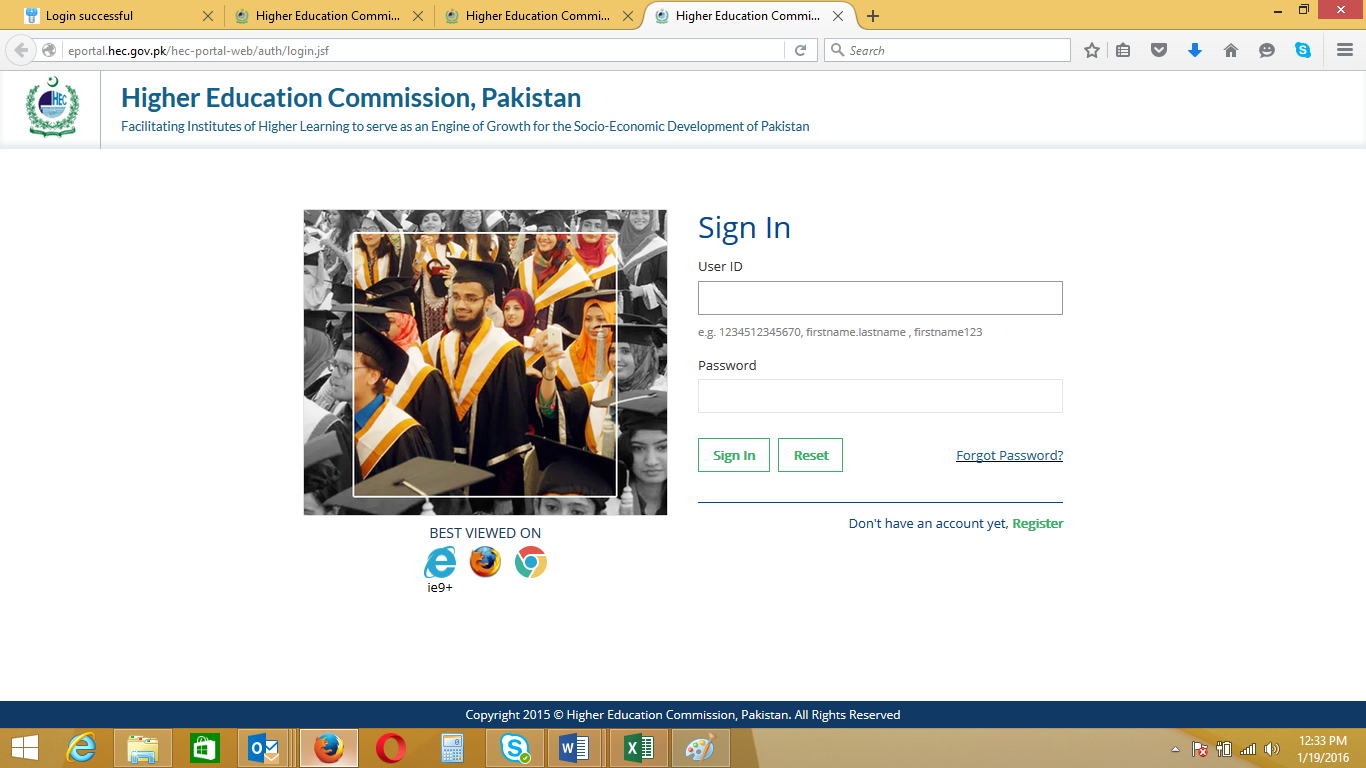 Create an AccountChoose Your Nationality, Enter CNIC without “Dashes”, Set & Confirm Password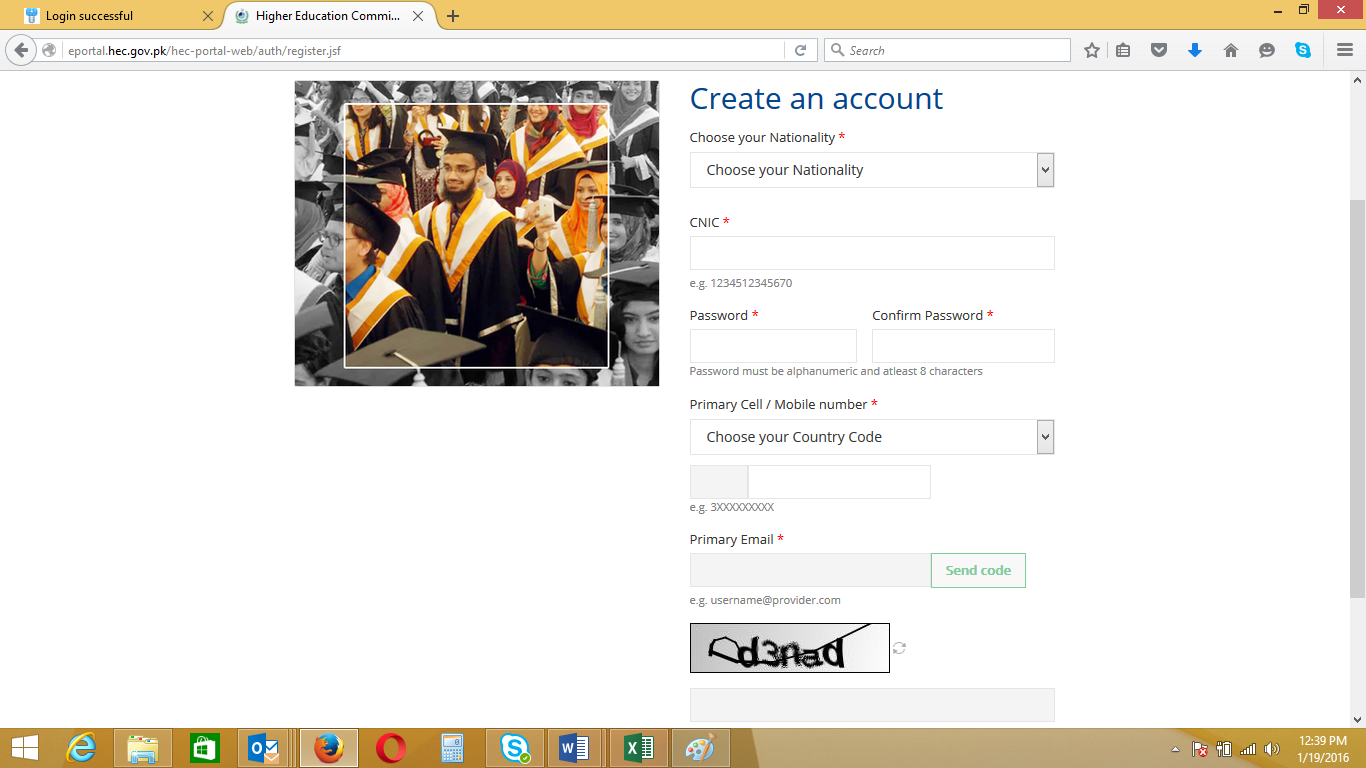 Choose Country Code and type your cell no without  zero  ”0”Click “Send Code”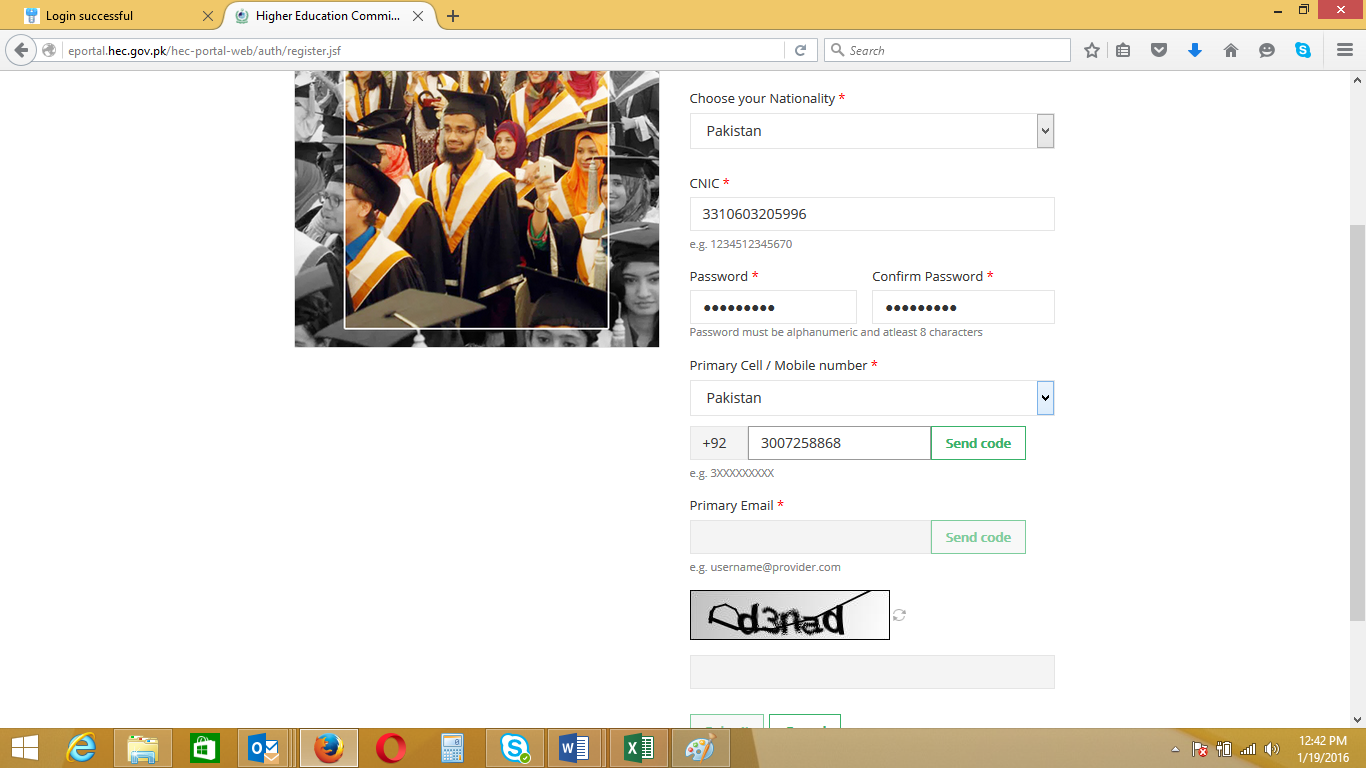 You will receive message on screen ”Code Sent to Cell Number Successfully”If code not received on Cell Number Click “Resend Code”Enter Code and click “Verify Number”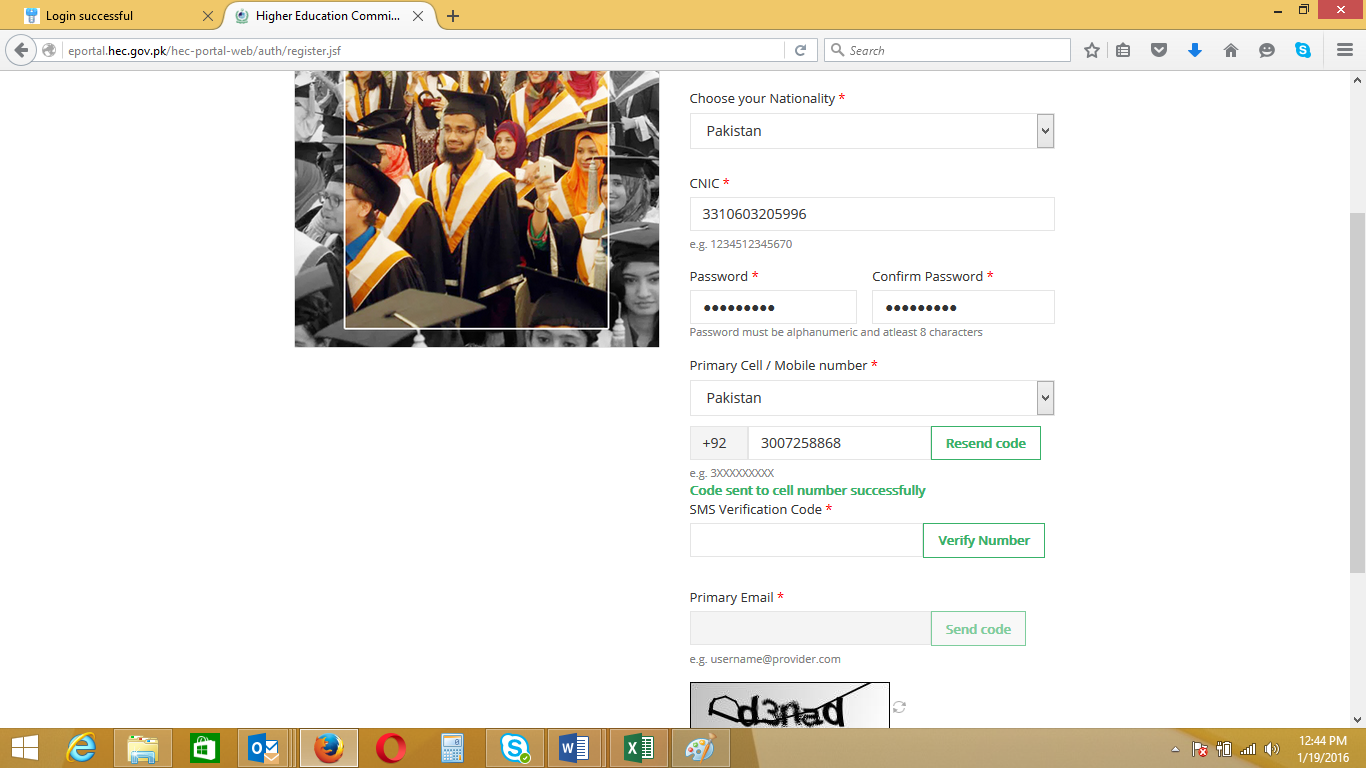 You will receive “SMS Code Verified Successfully”Enter “Primary Email” and click “Send Code”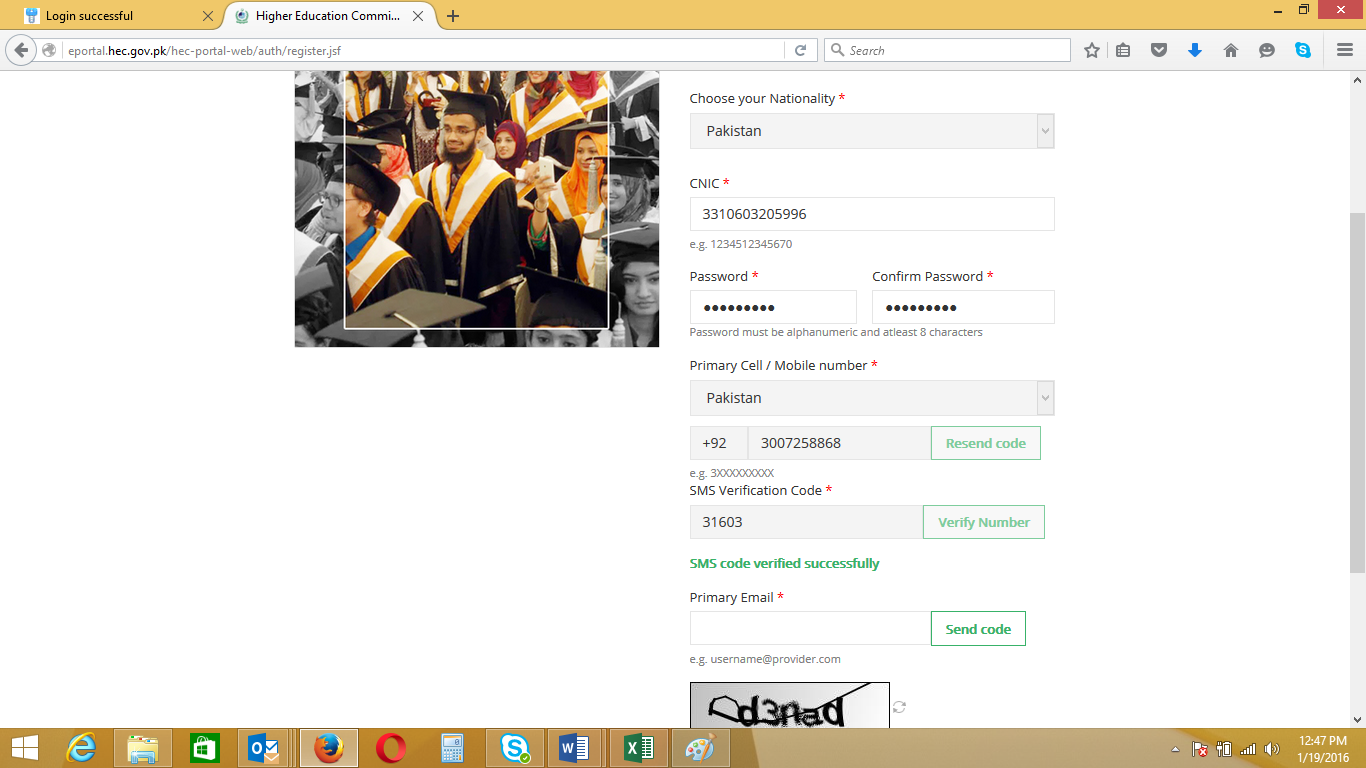 You will receive message “Code sent to email successfully”Open email and type Number and click “Verify Email”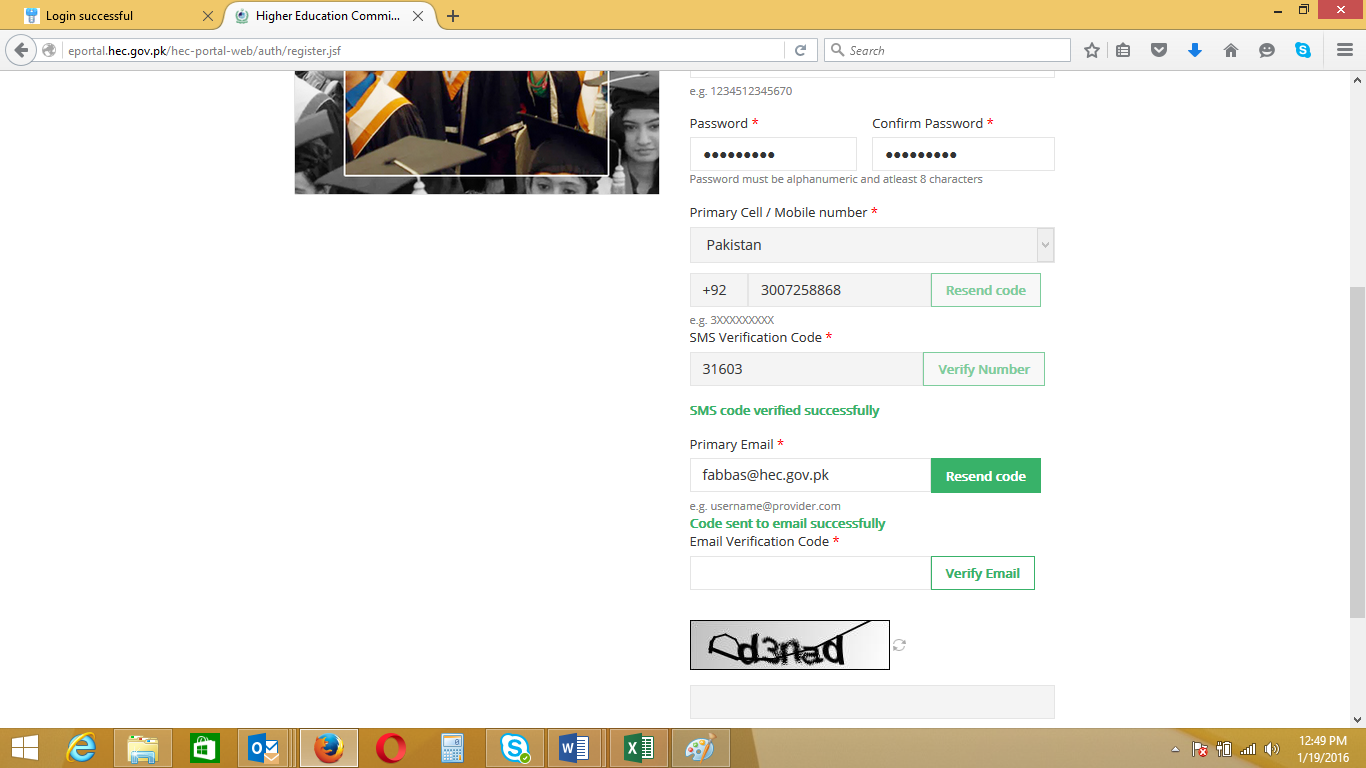 Email received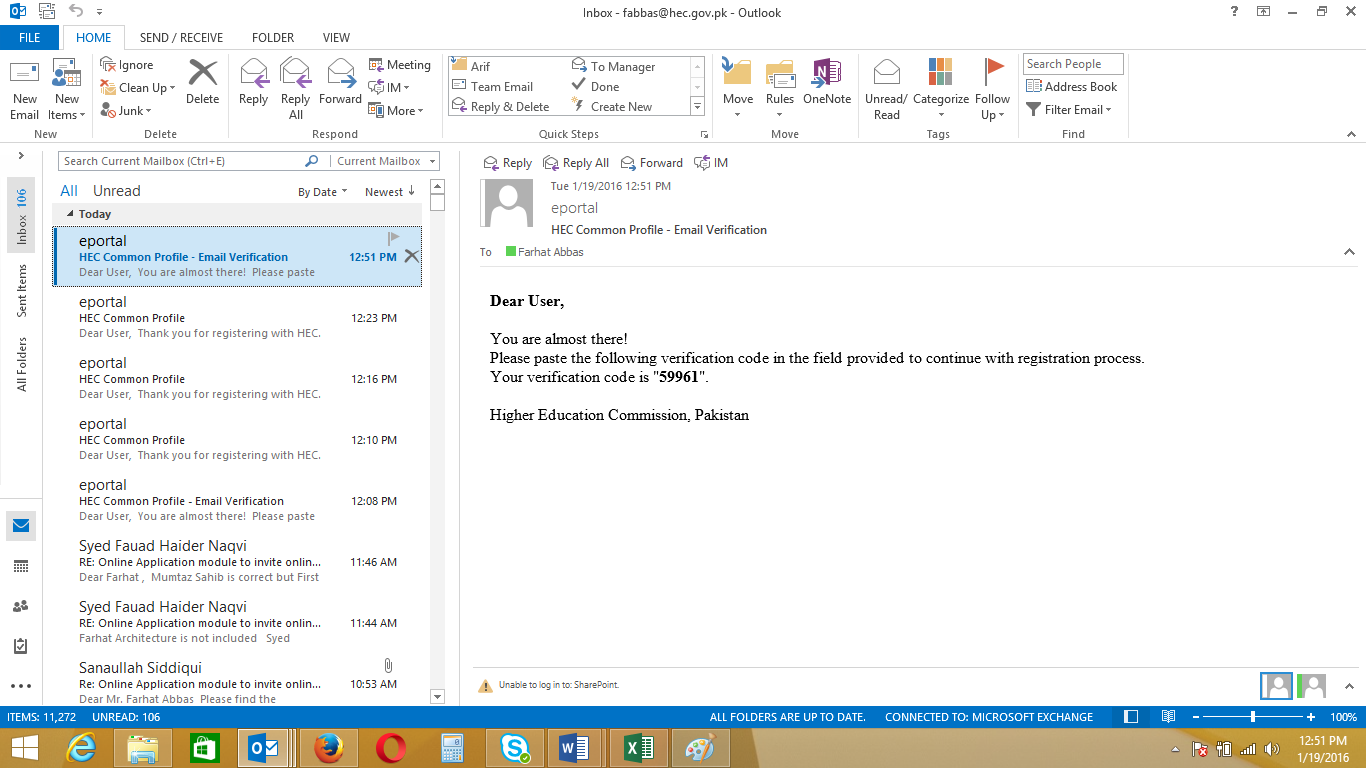 You will receive a message “Email Code verified successfully”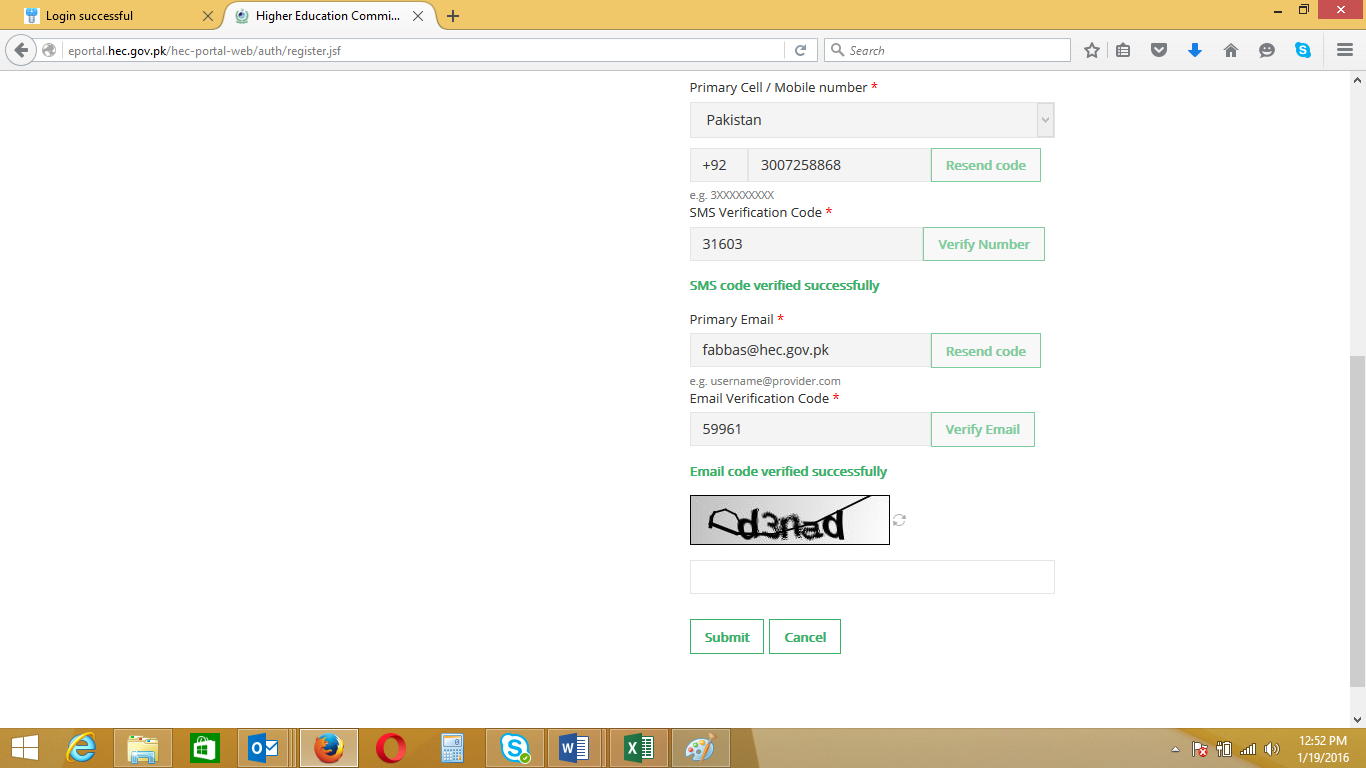 Enter “Captcha Code” Enter Captcha Code as in below screen and click “Submit”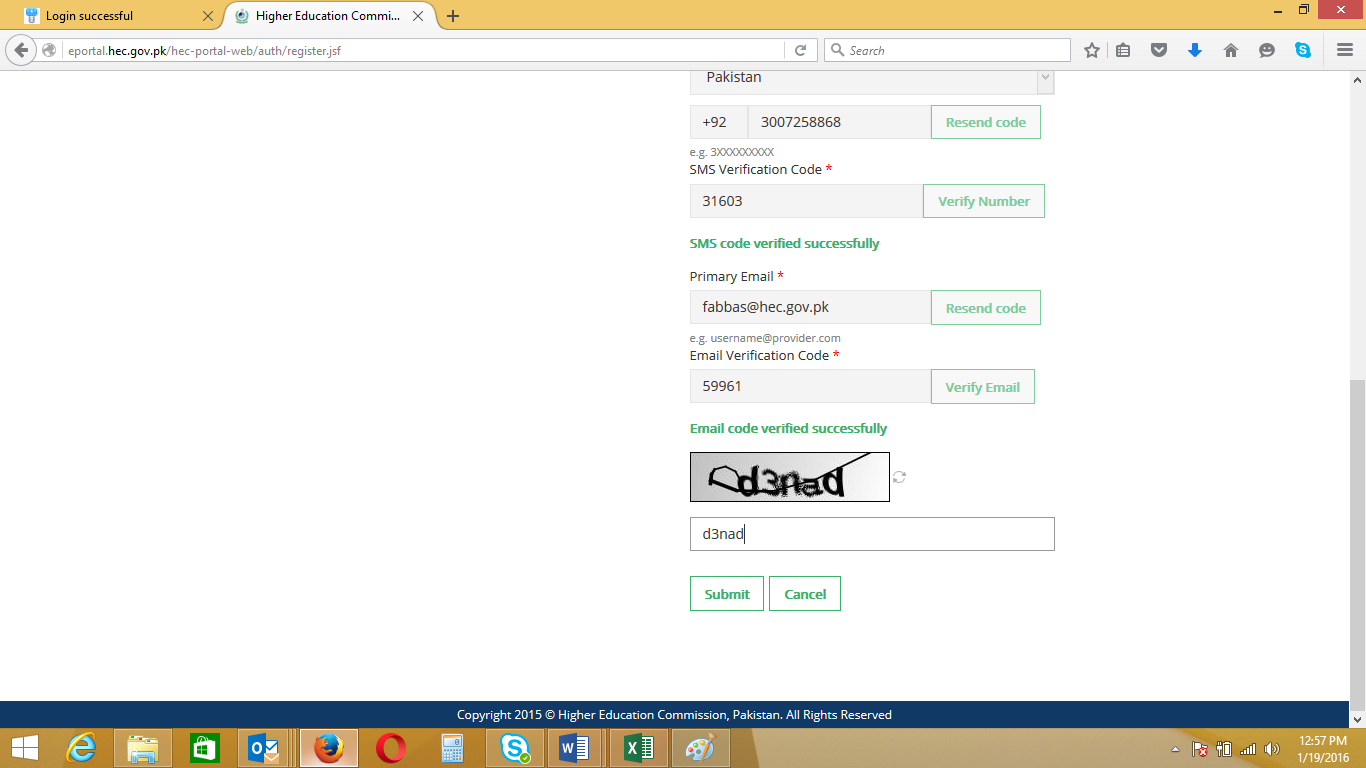 You will receive a message as in below screen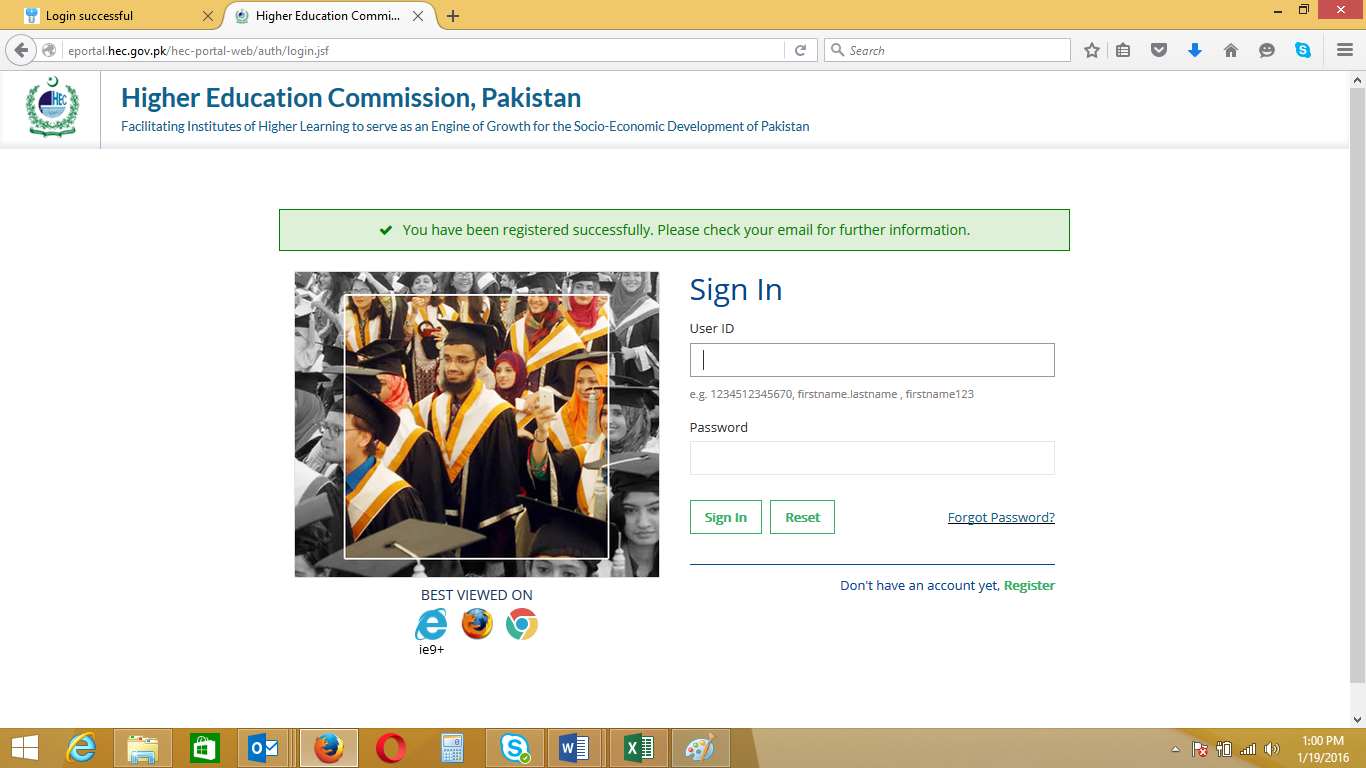 Email Received 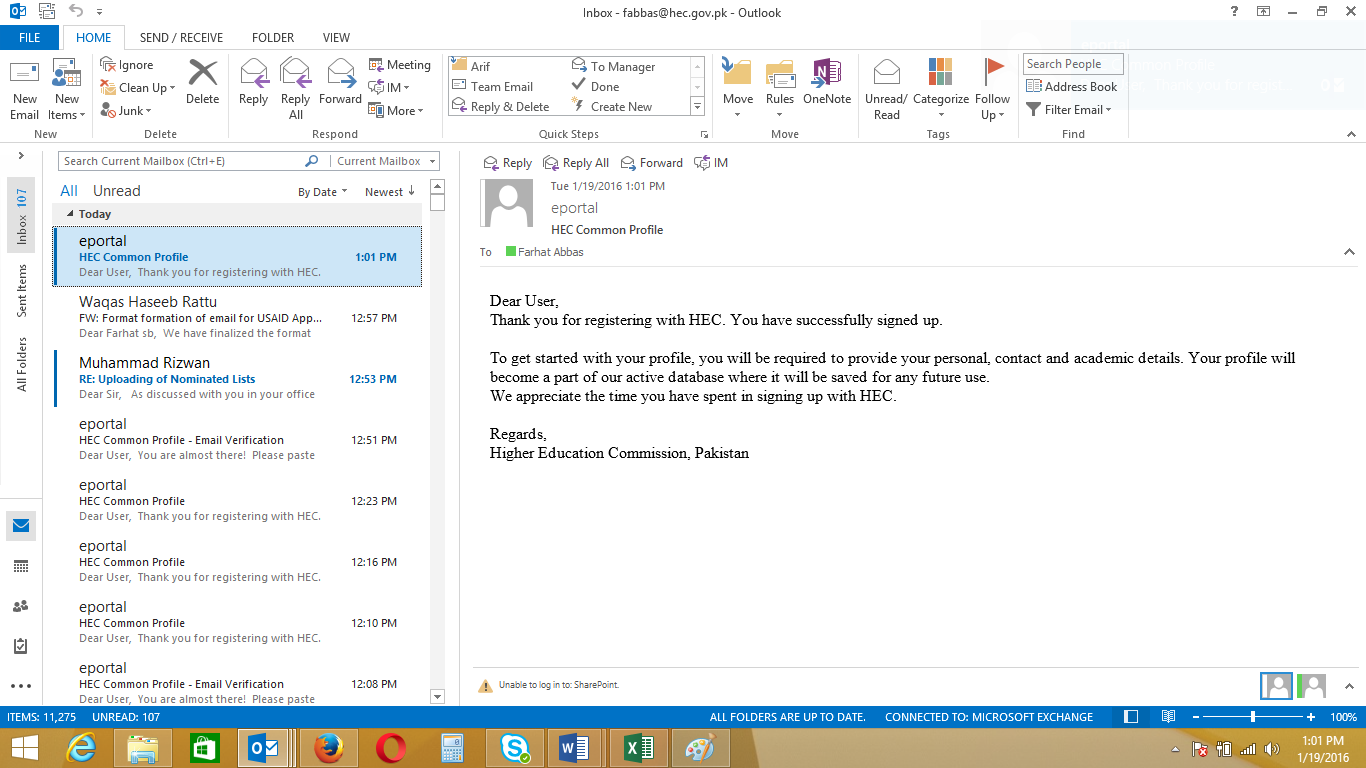 Please Login with CNIC and Password as below and click “Sign In”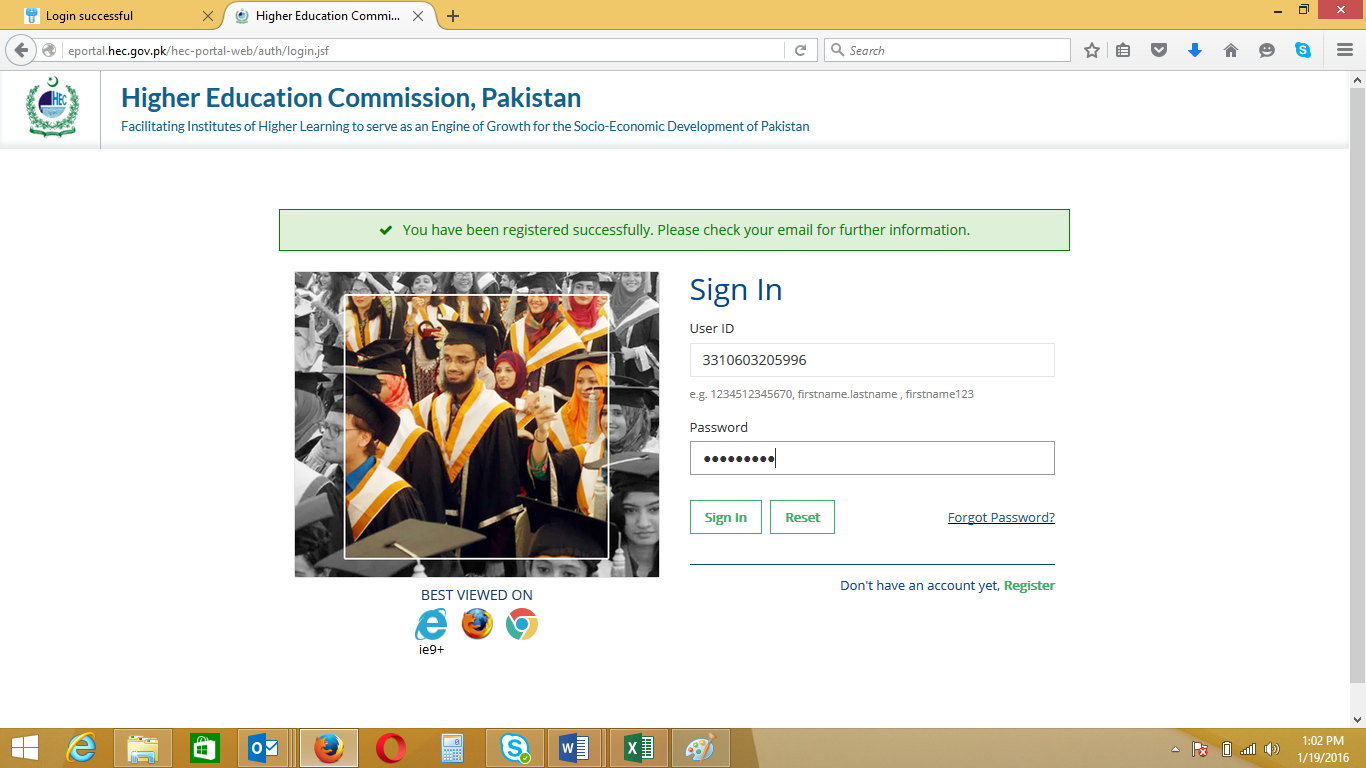 If you forget password, please click “Forget Password” on above screenThis is “My profile” screen. It consists of 11 TabsClick each Tab on eby one and fill the relevant fields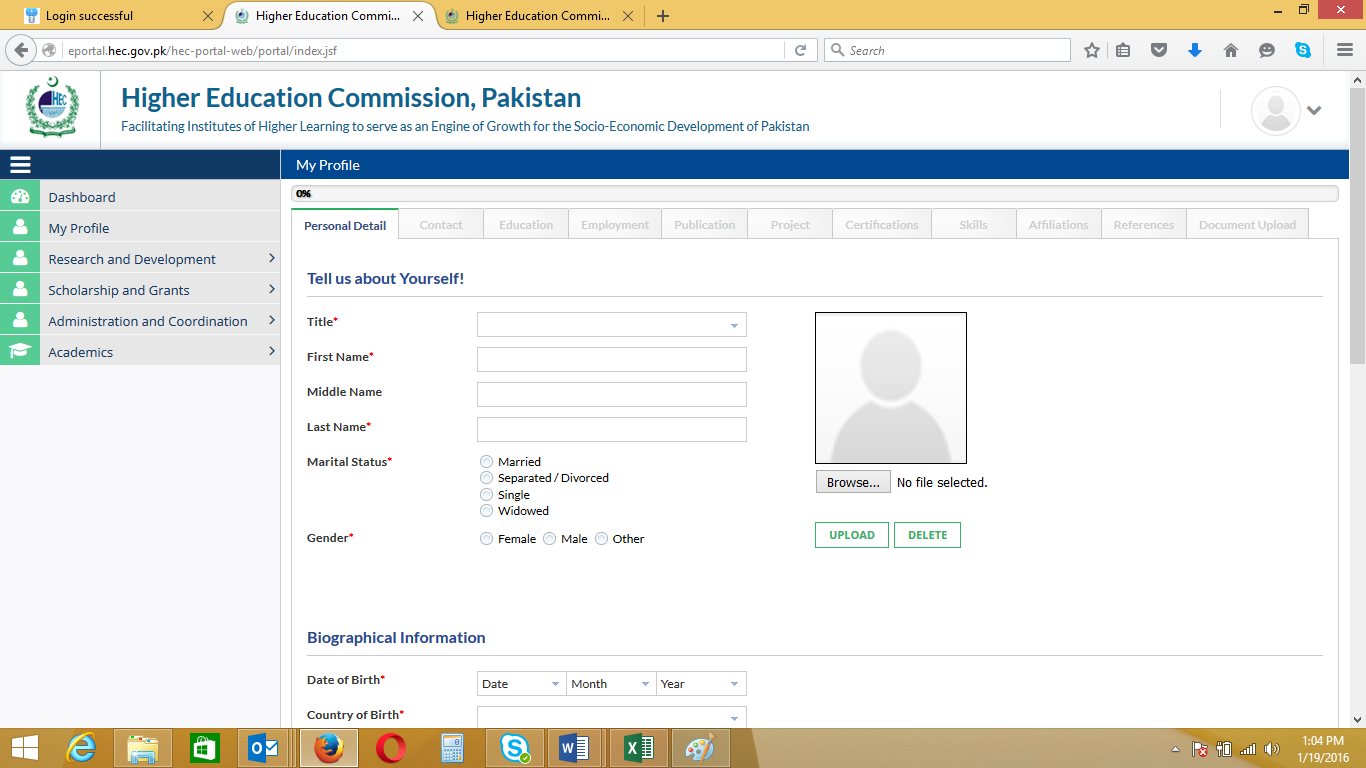 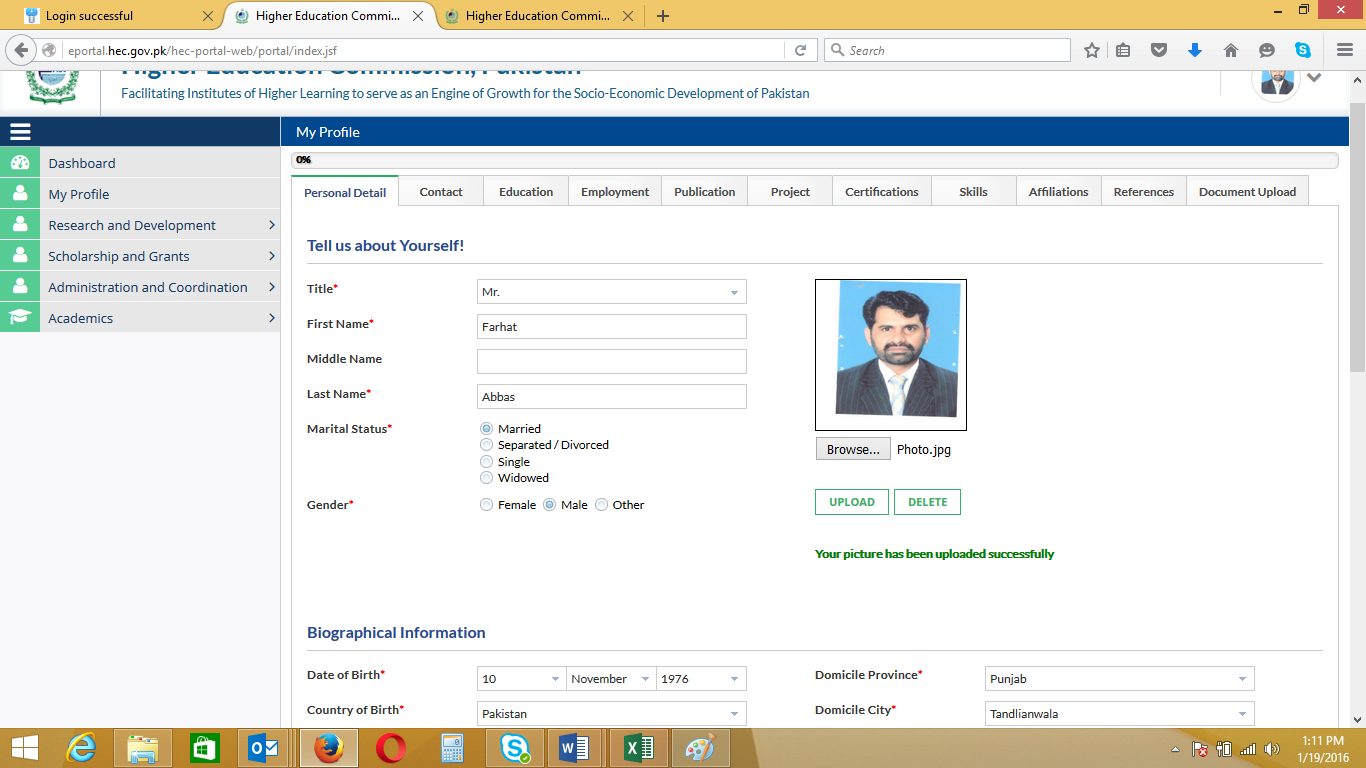 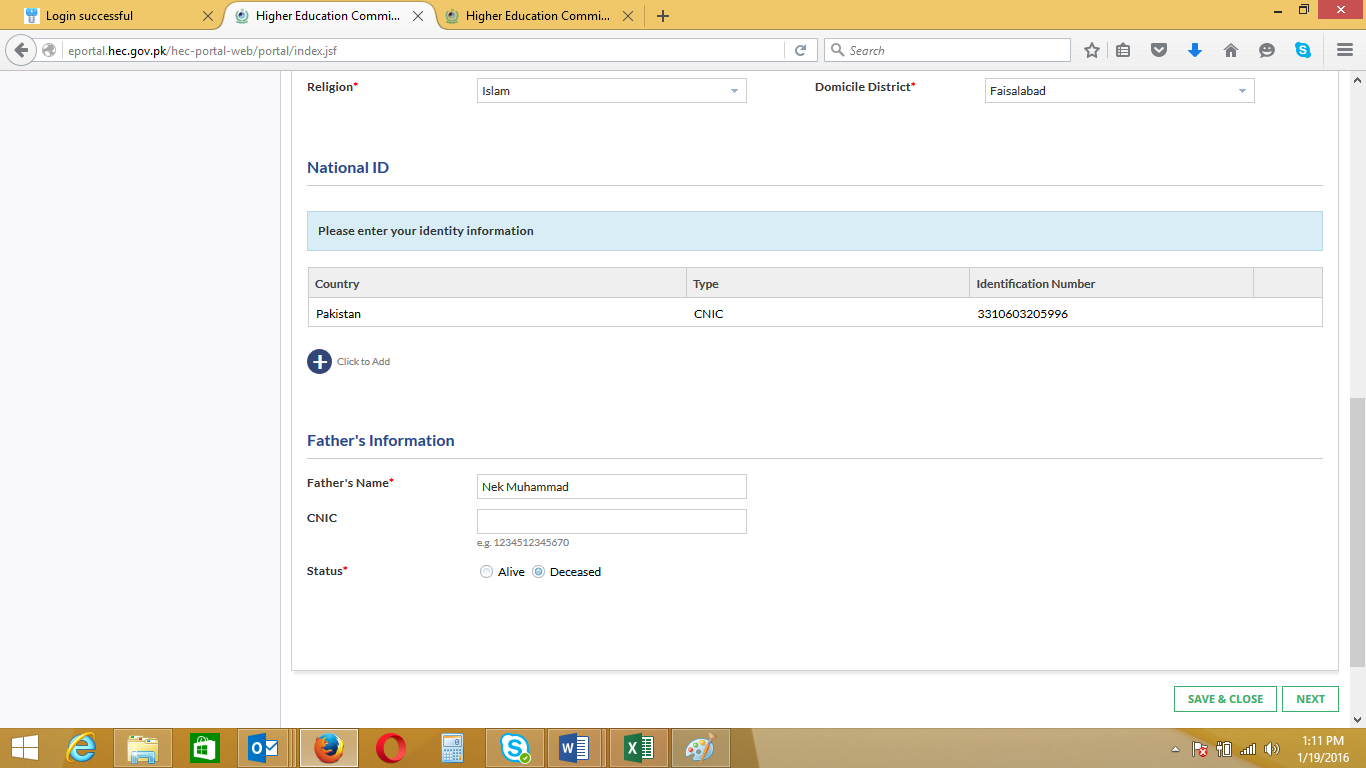 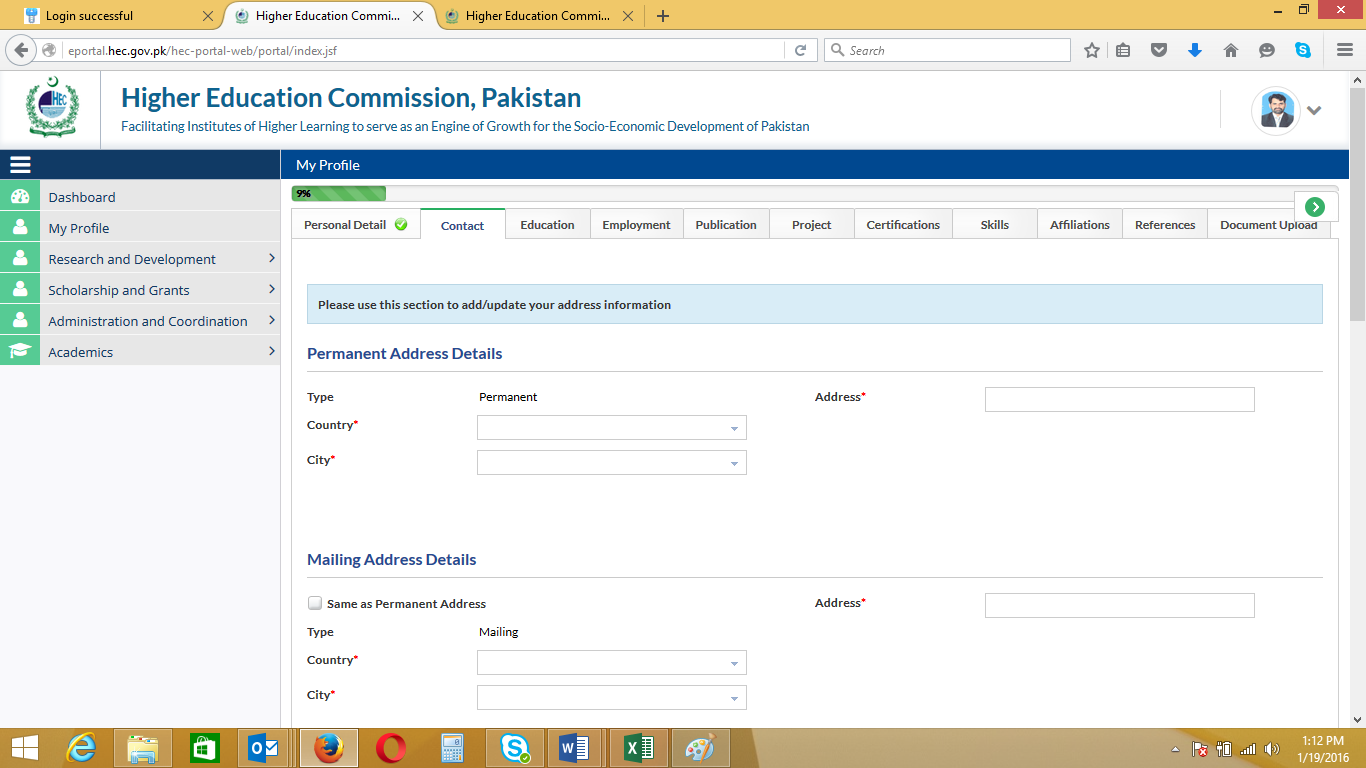 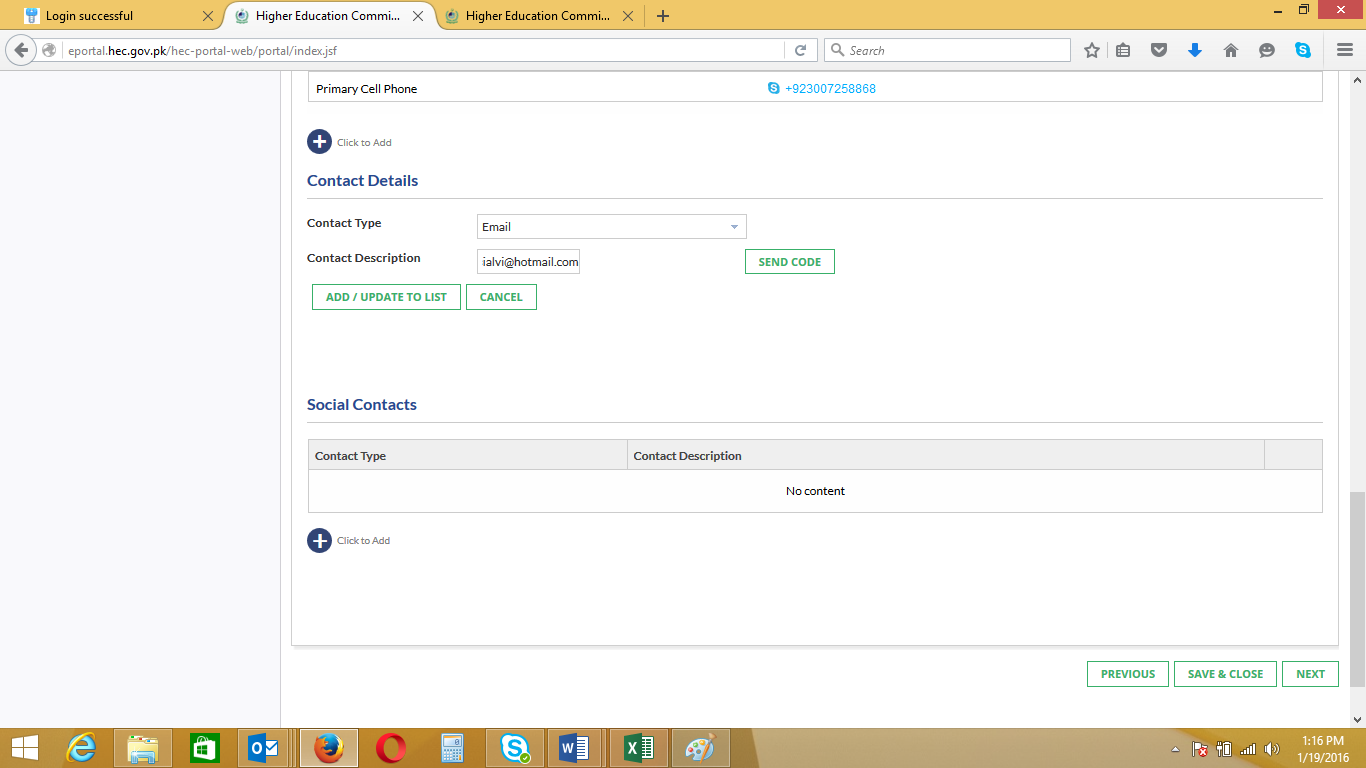 You can add additional Contact also by clicking “+” sign below the “Contact”It will also require code verification, Click “Send Code”Enter code and click “Add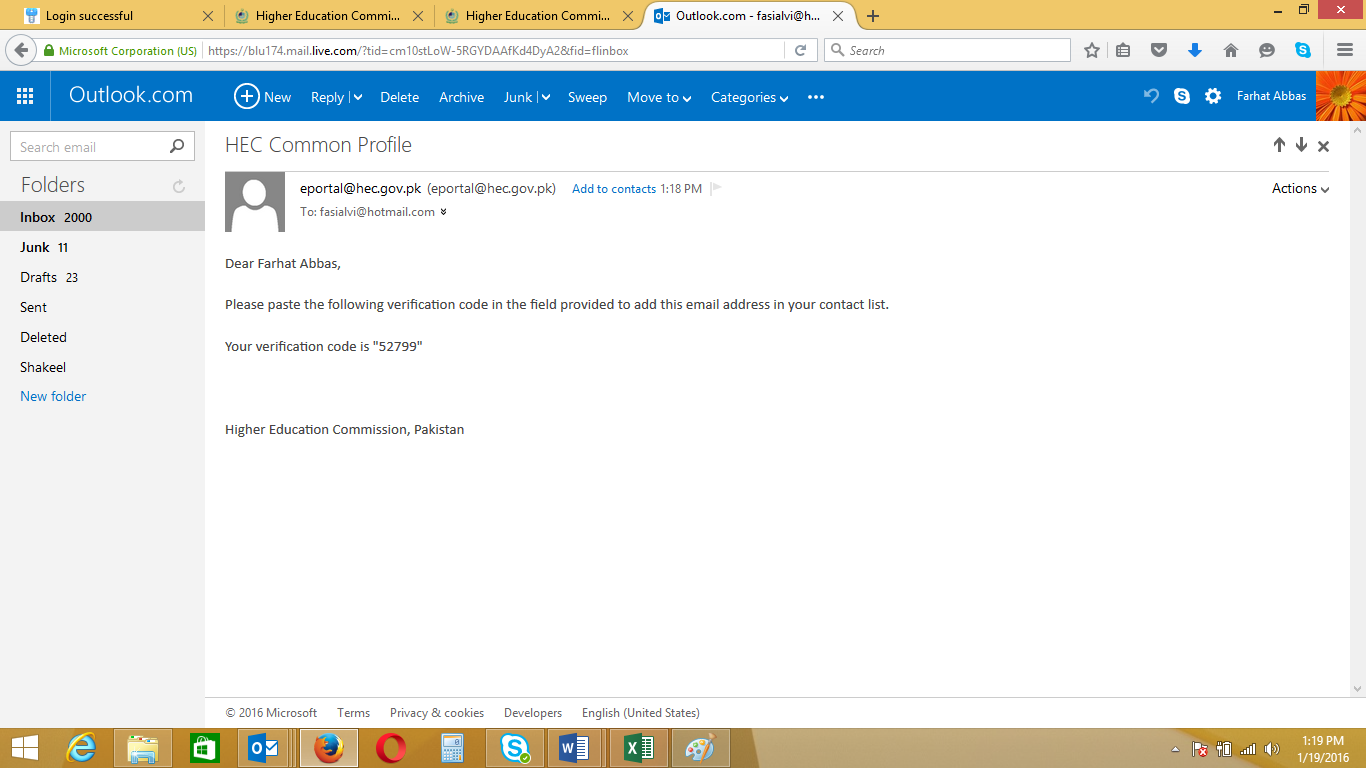 New Email Added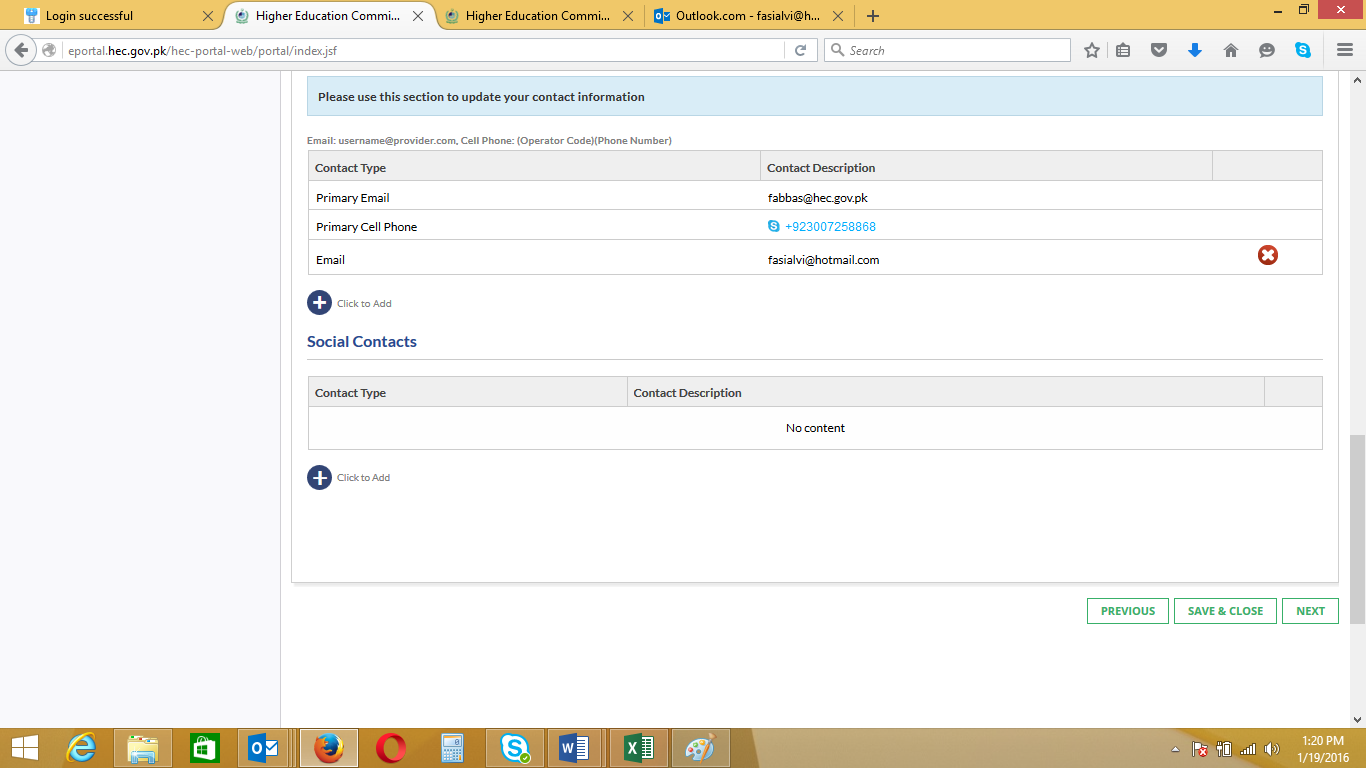 “Education” Tab contains Qualification LevelClick “+” sign and insert first level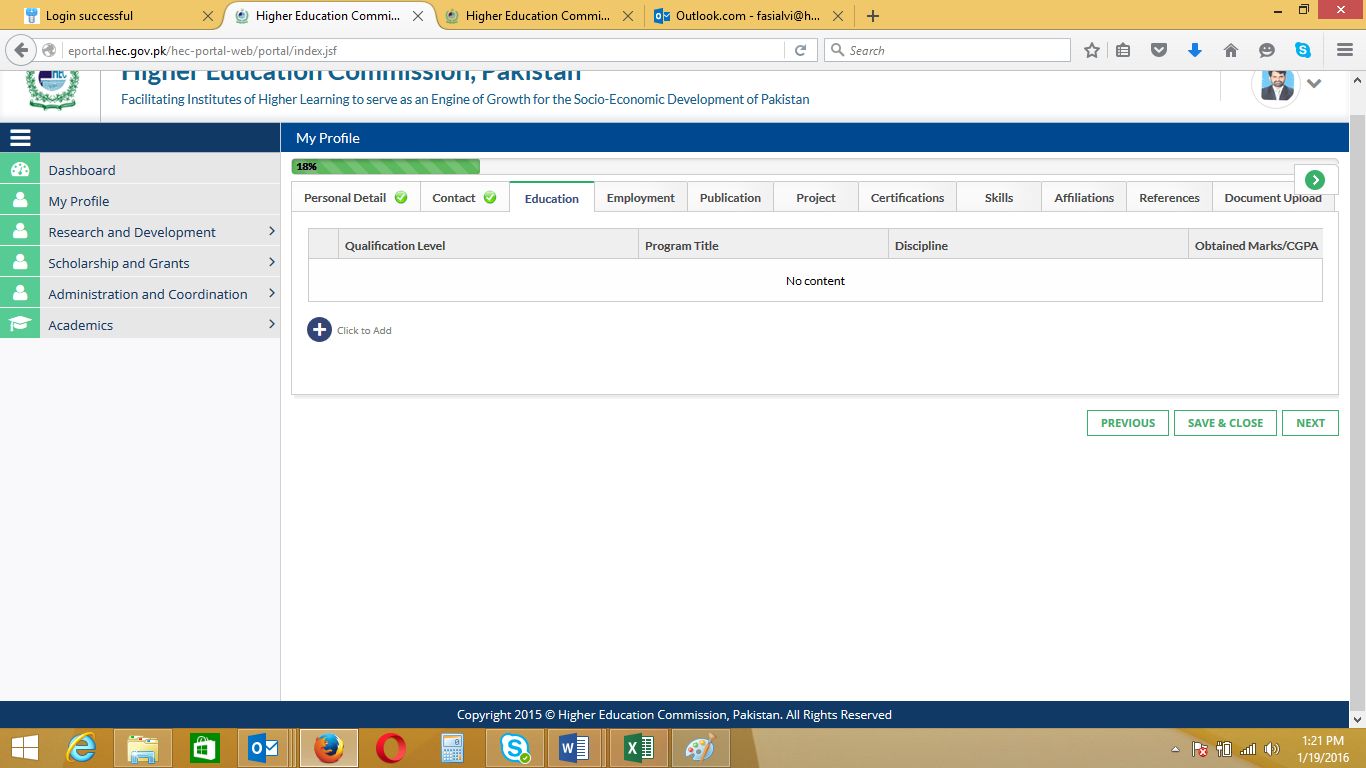 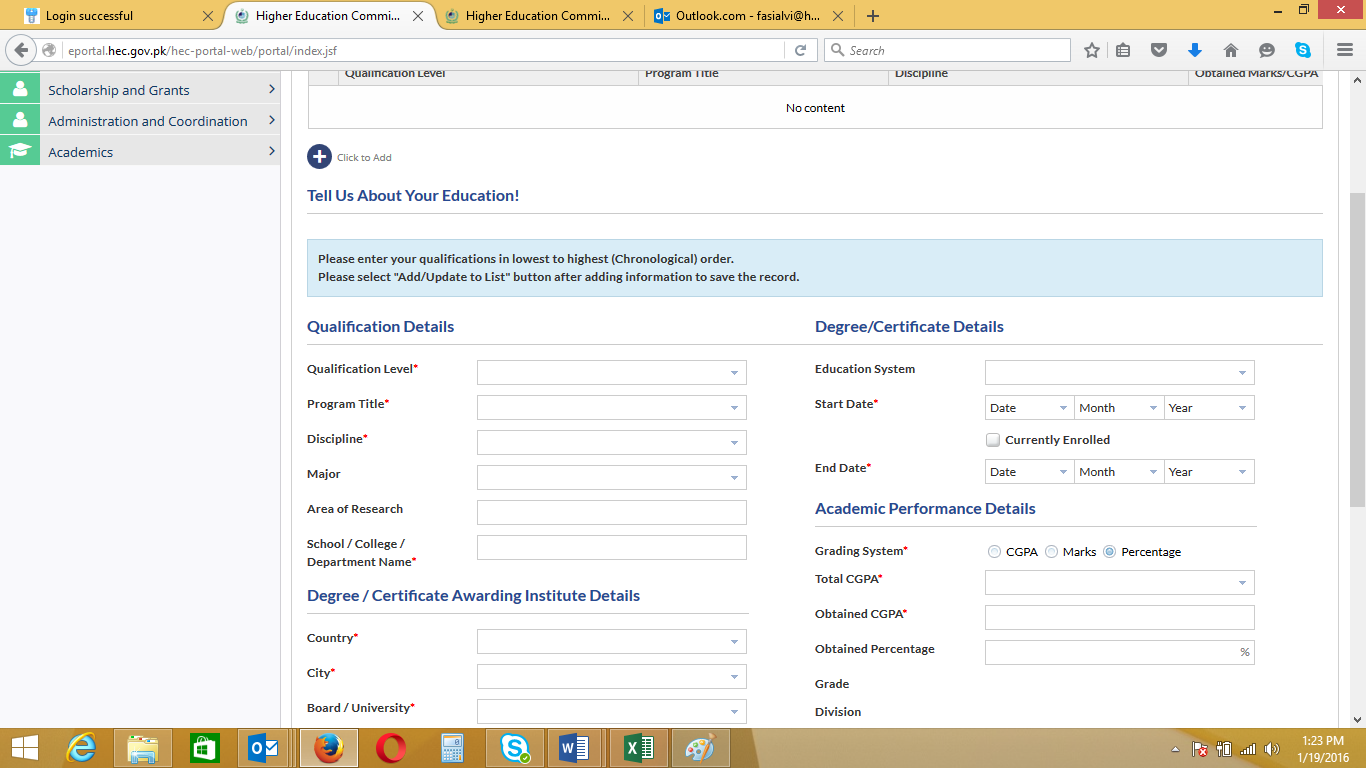 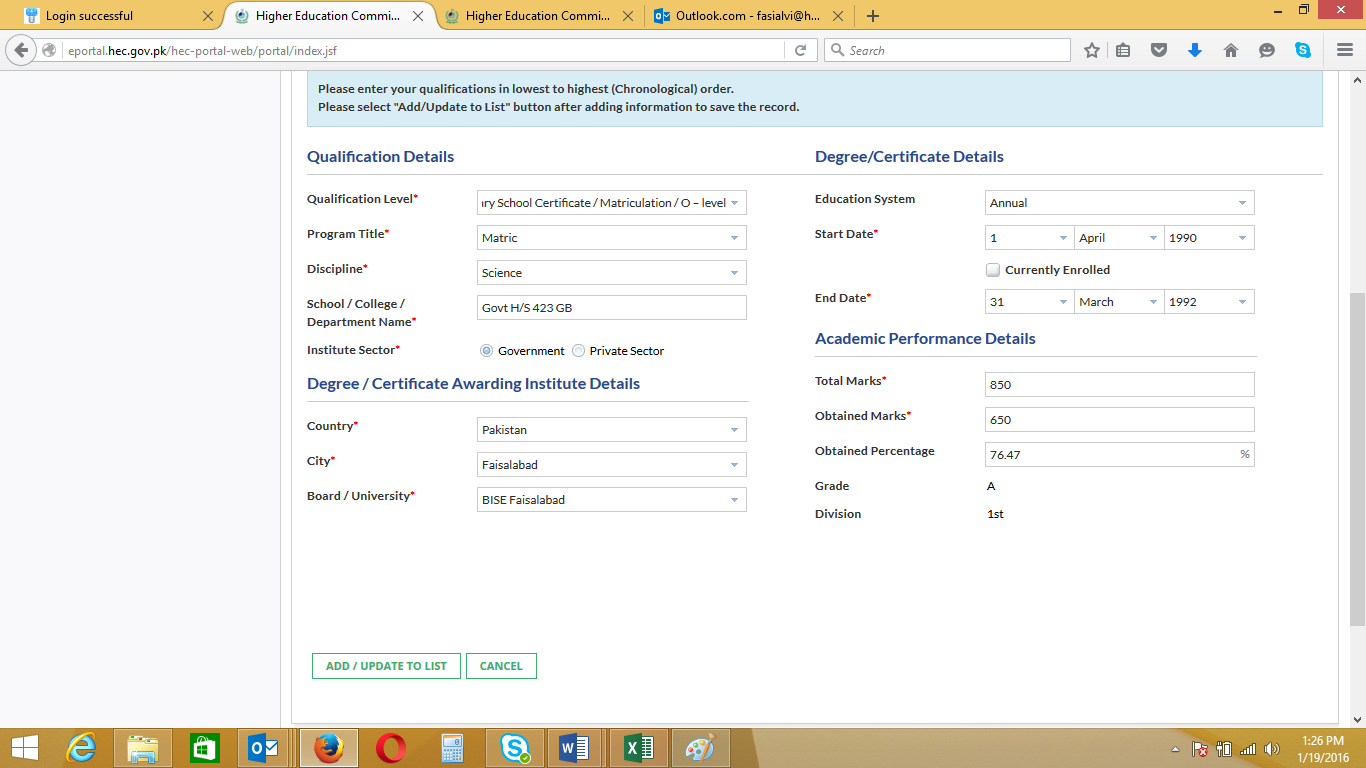 Click “ Add/Update to List”If you want to Edit the information under “Education”, Click the Circular Button on the left side of the updated Qualification Level as in below screen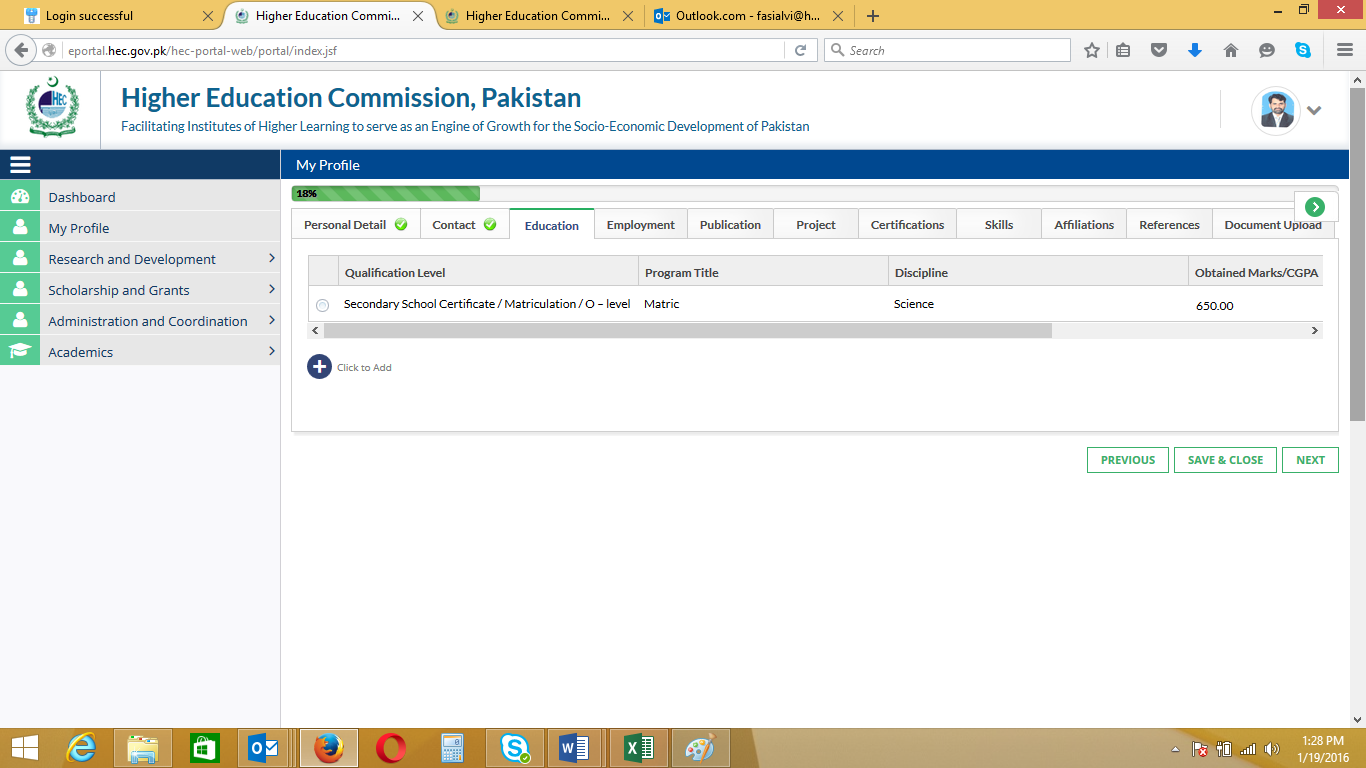 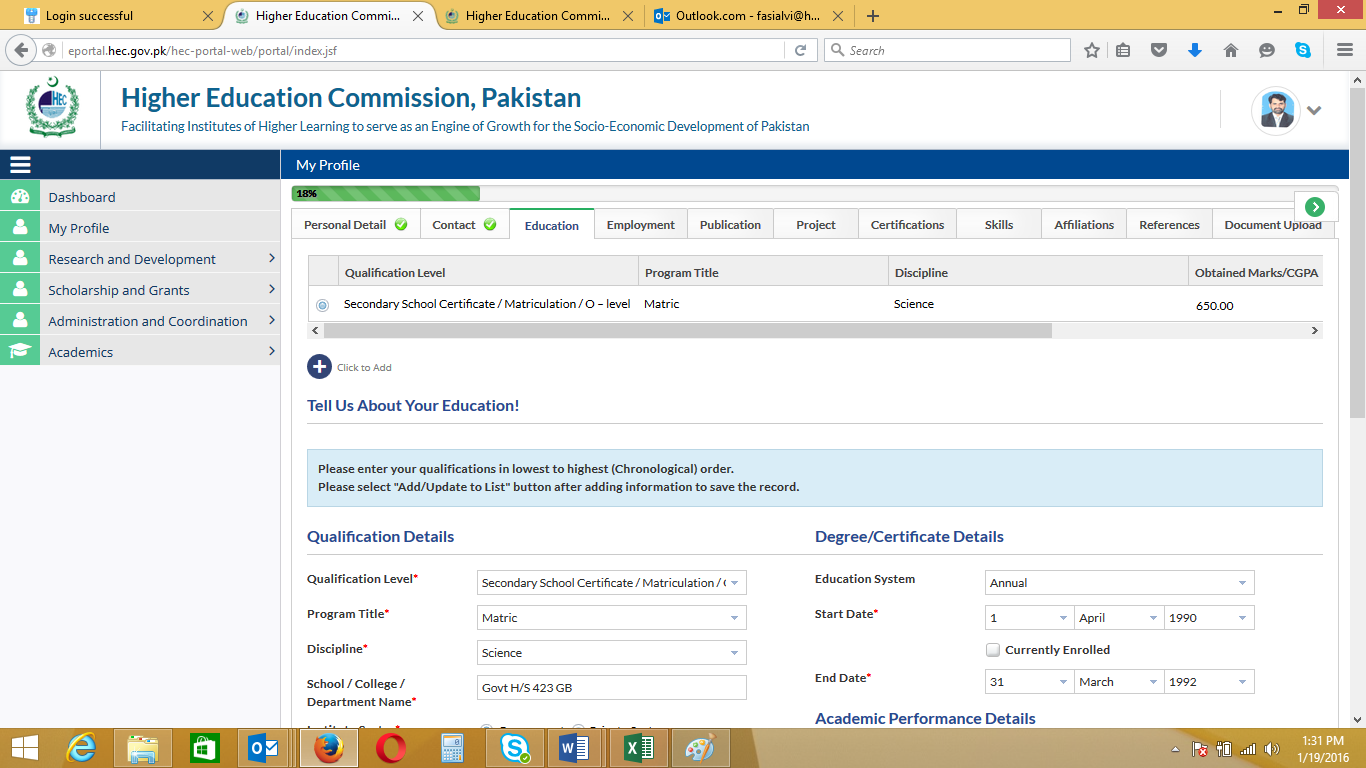 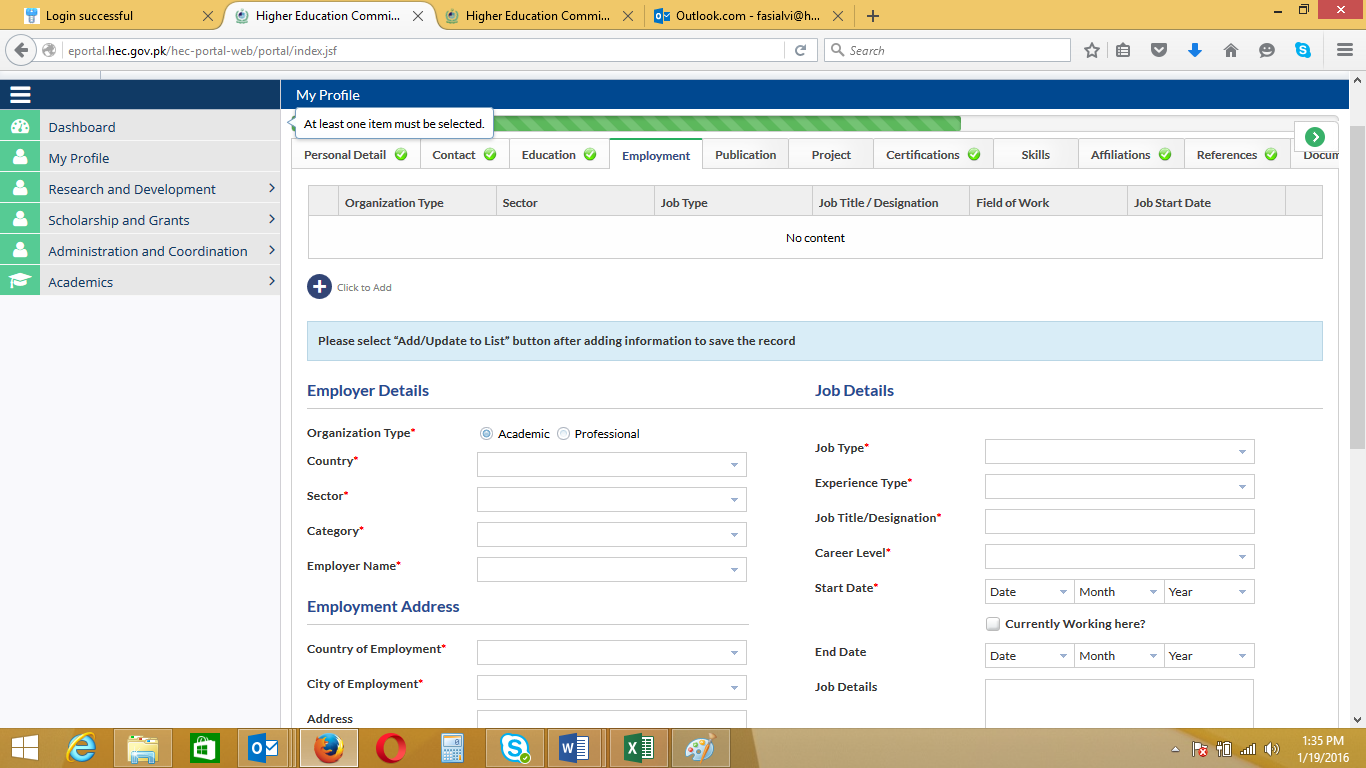 Add information under all TabsHow to Apply for USAID ScholarshipWhen you complete Profile and Click “Save & close”, you will see the below screen   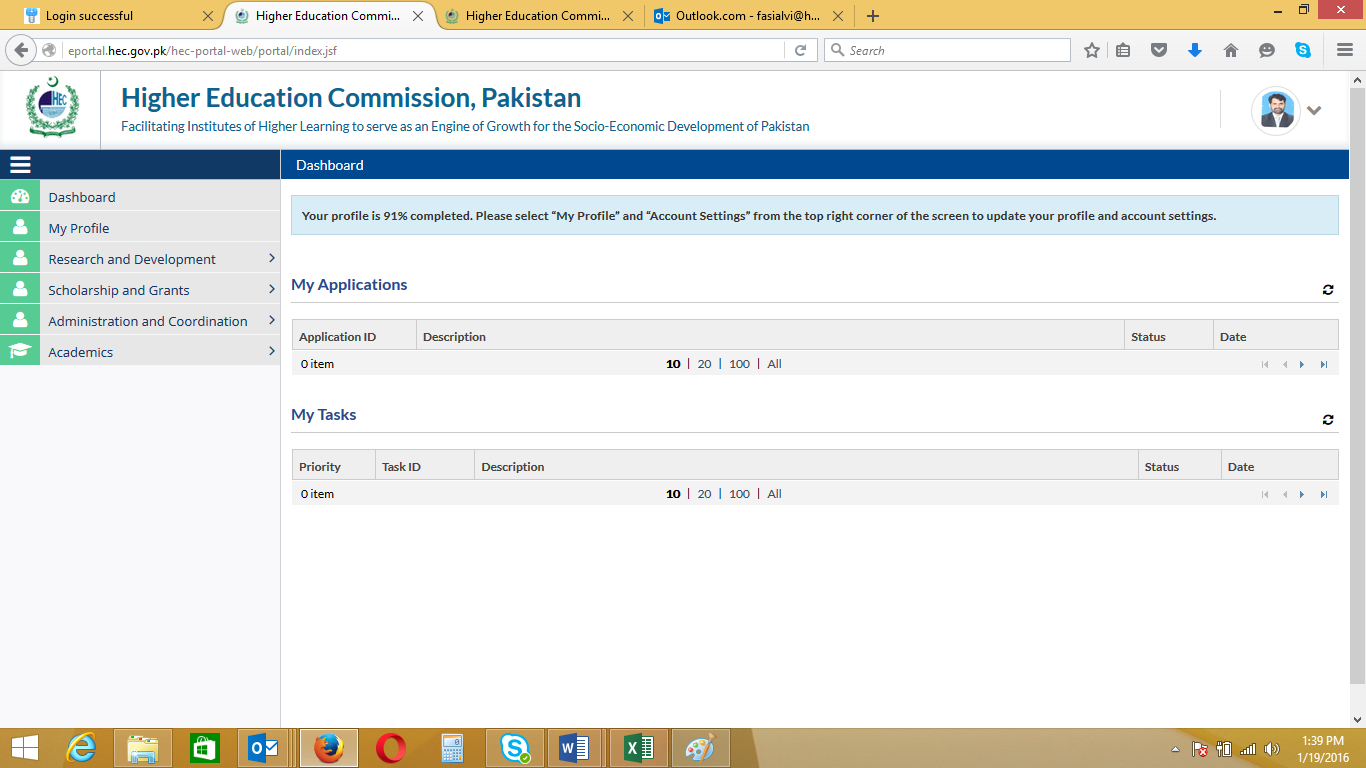 Click “Scholarship and Grants”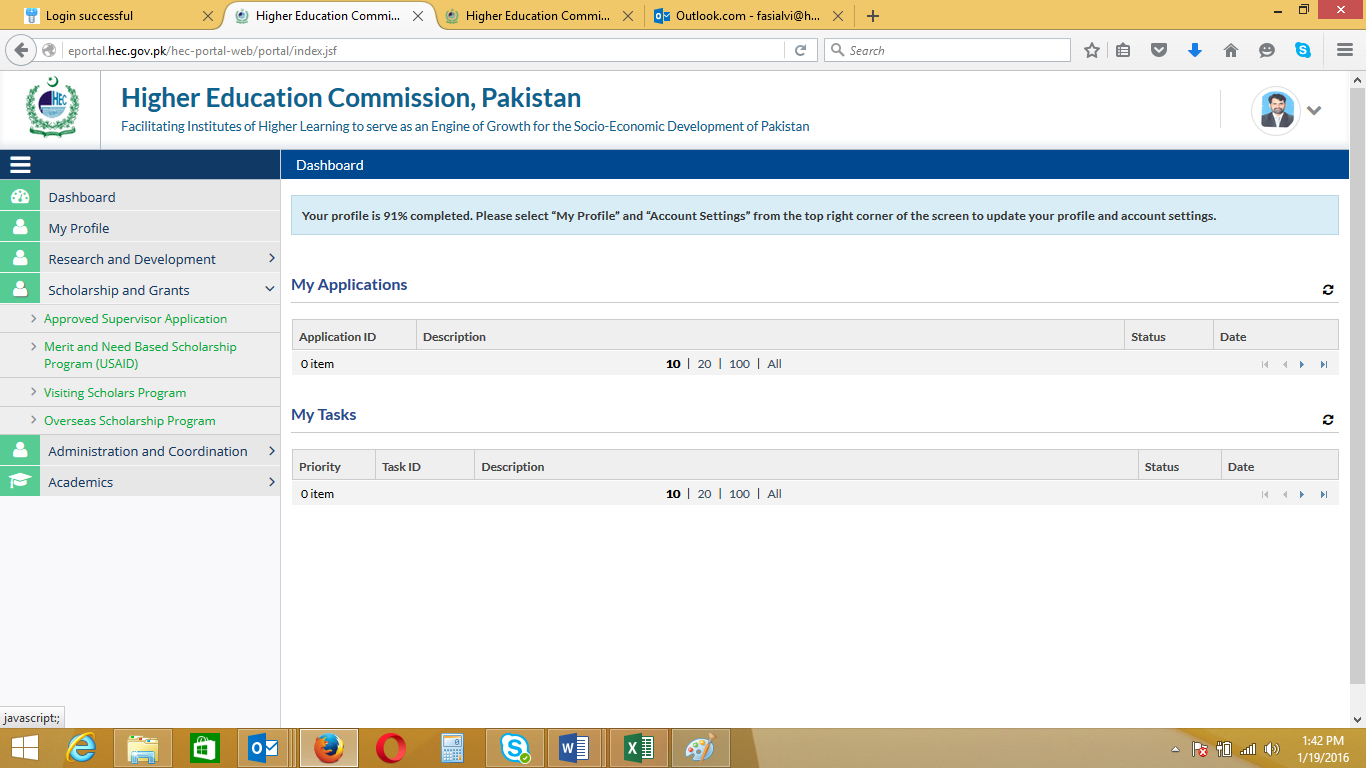 Click Merit and Need Based Scholarship ProgramYou will see the below screen Click Application Form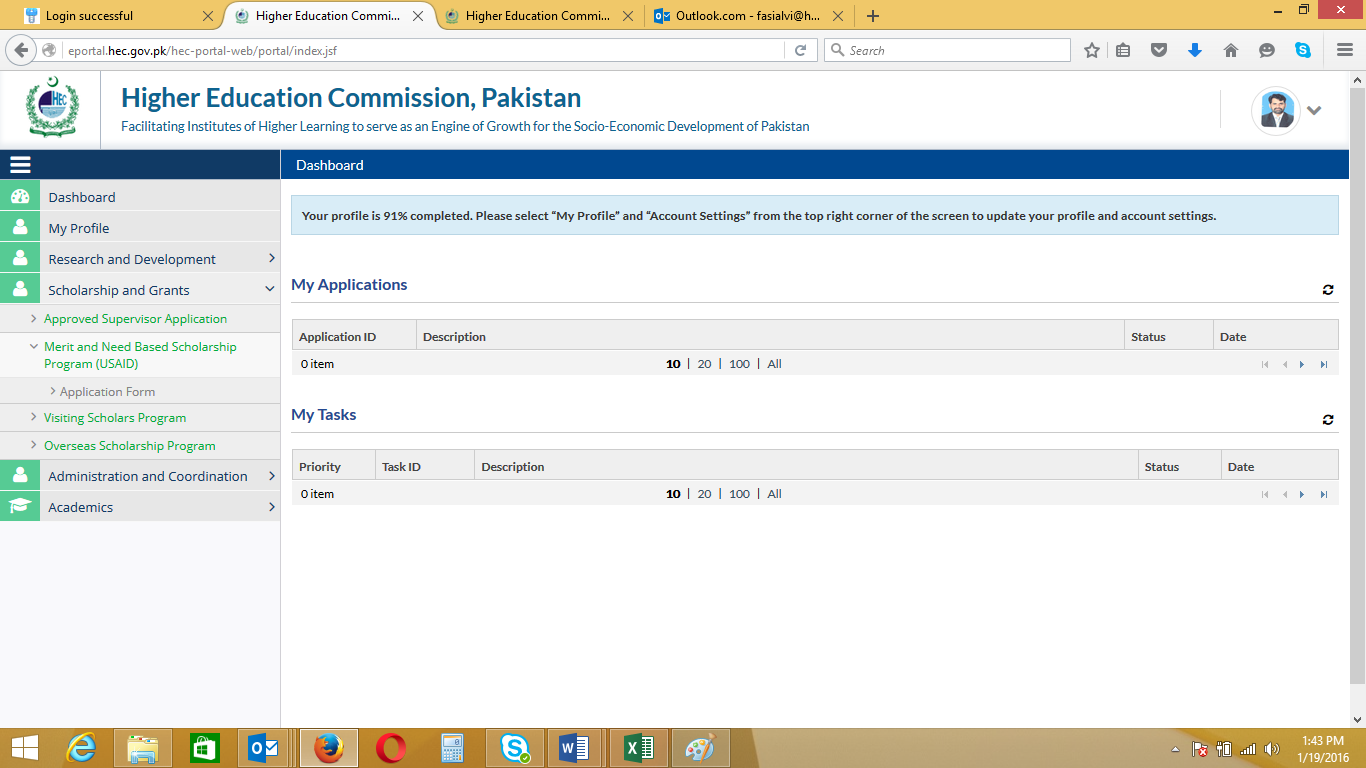 Below screen will be displayed and click “Yes/No” for AJK/Pakistani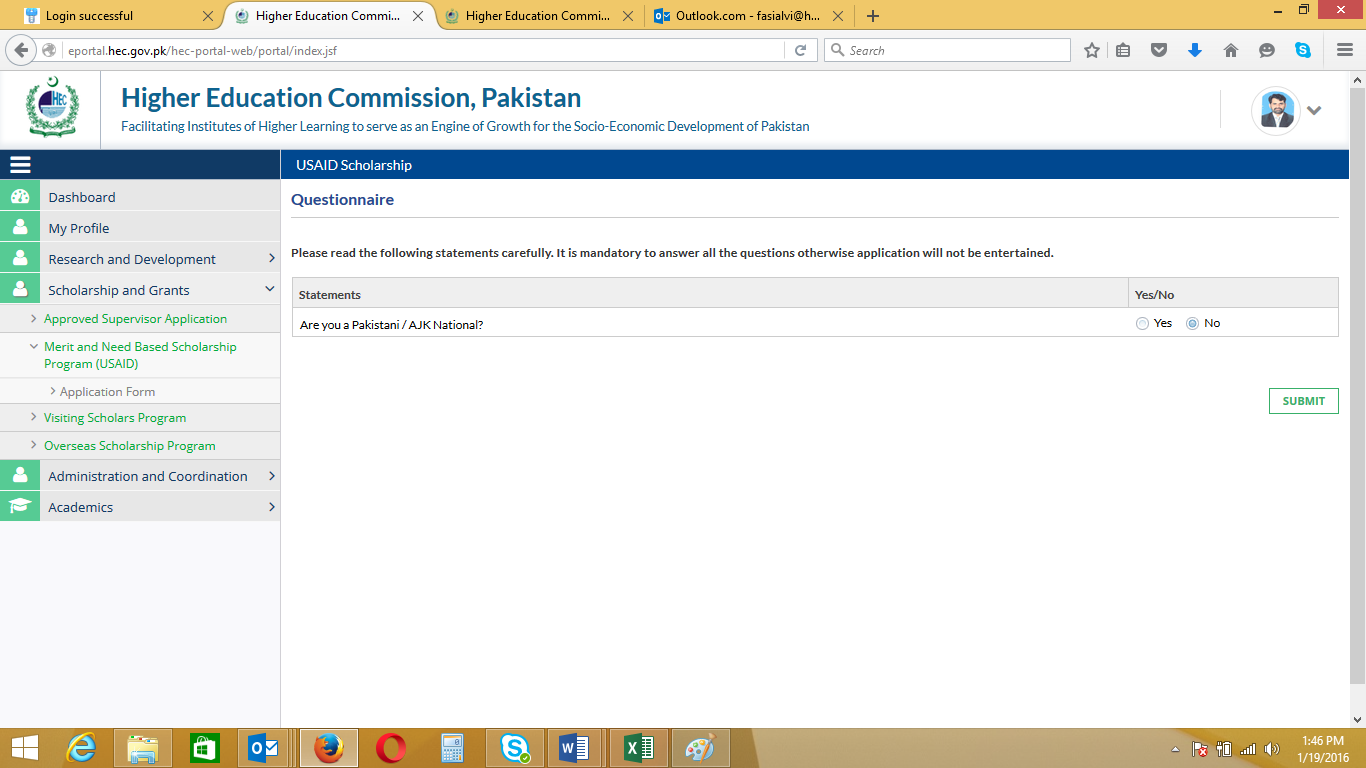 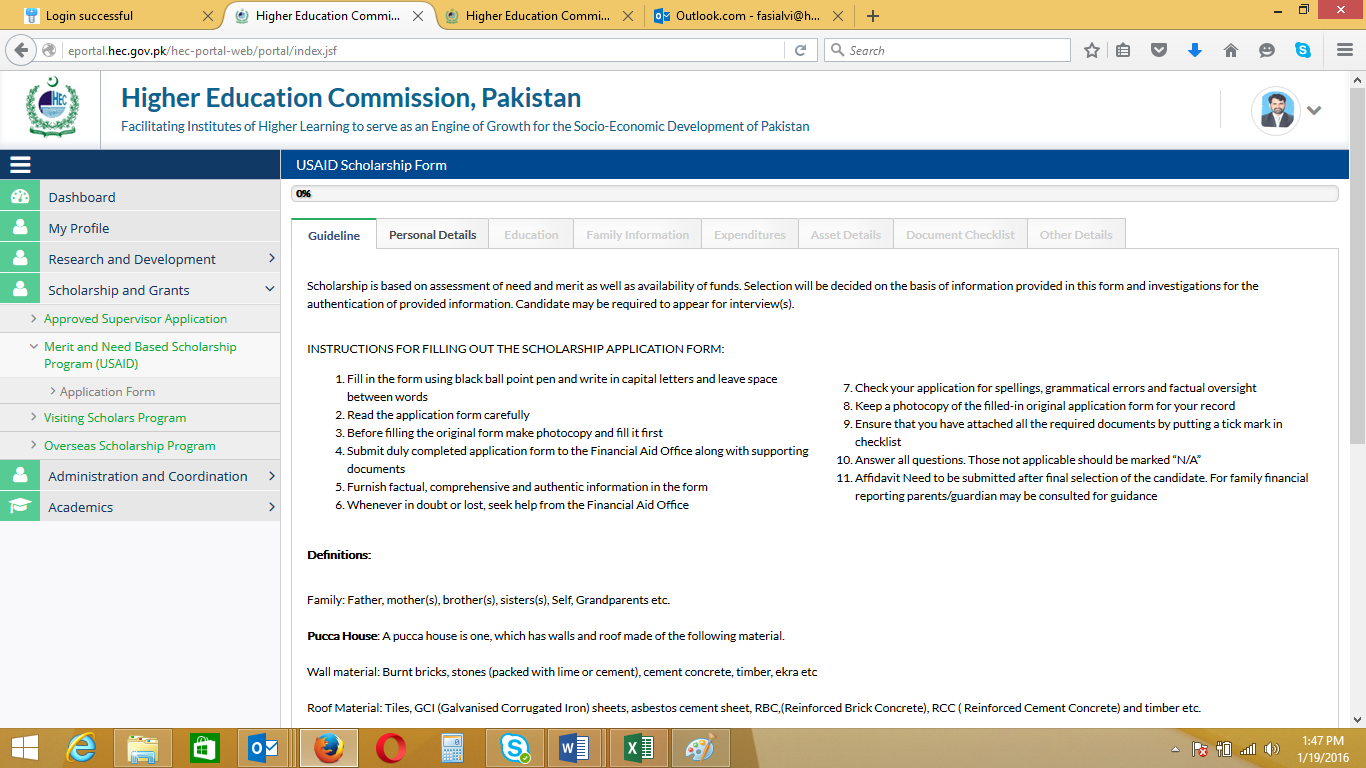 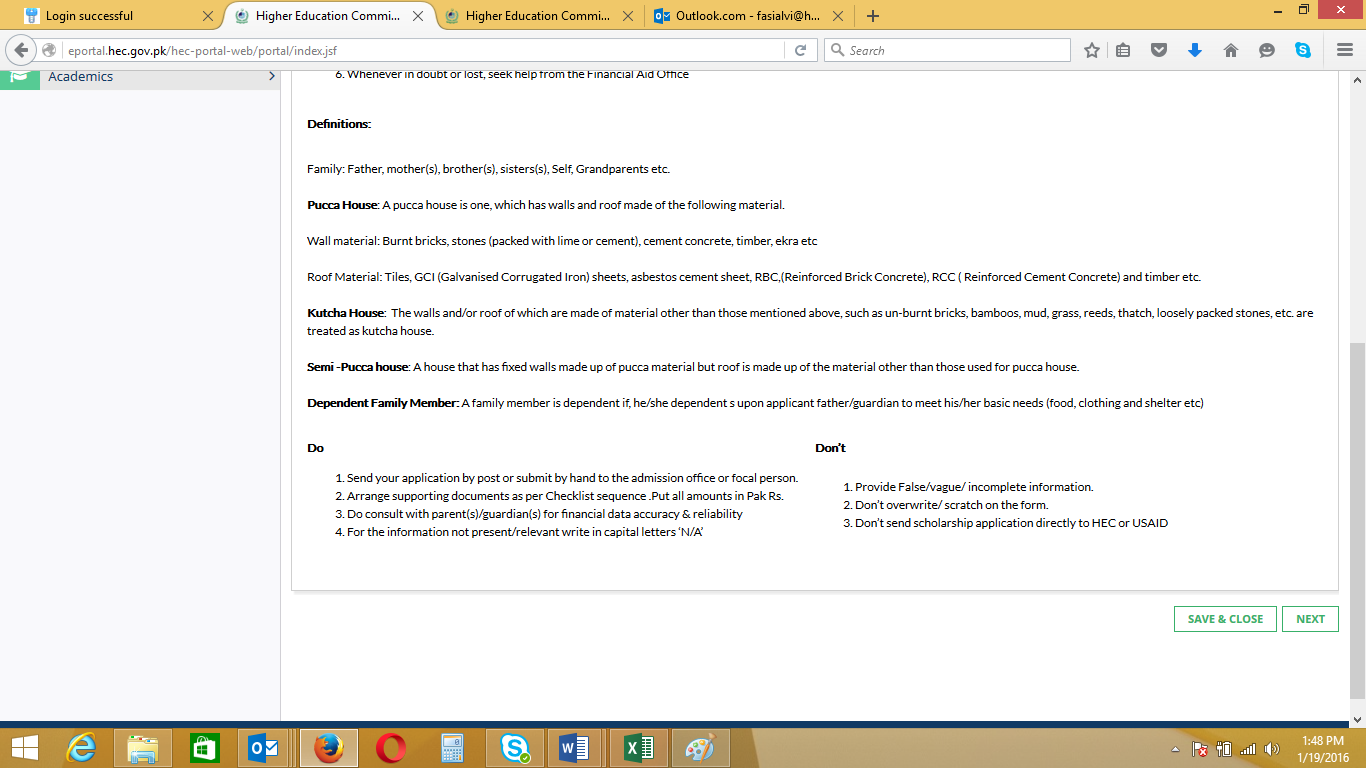 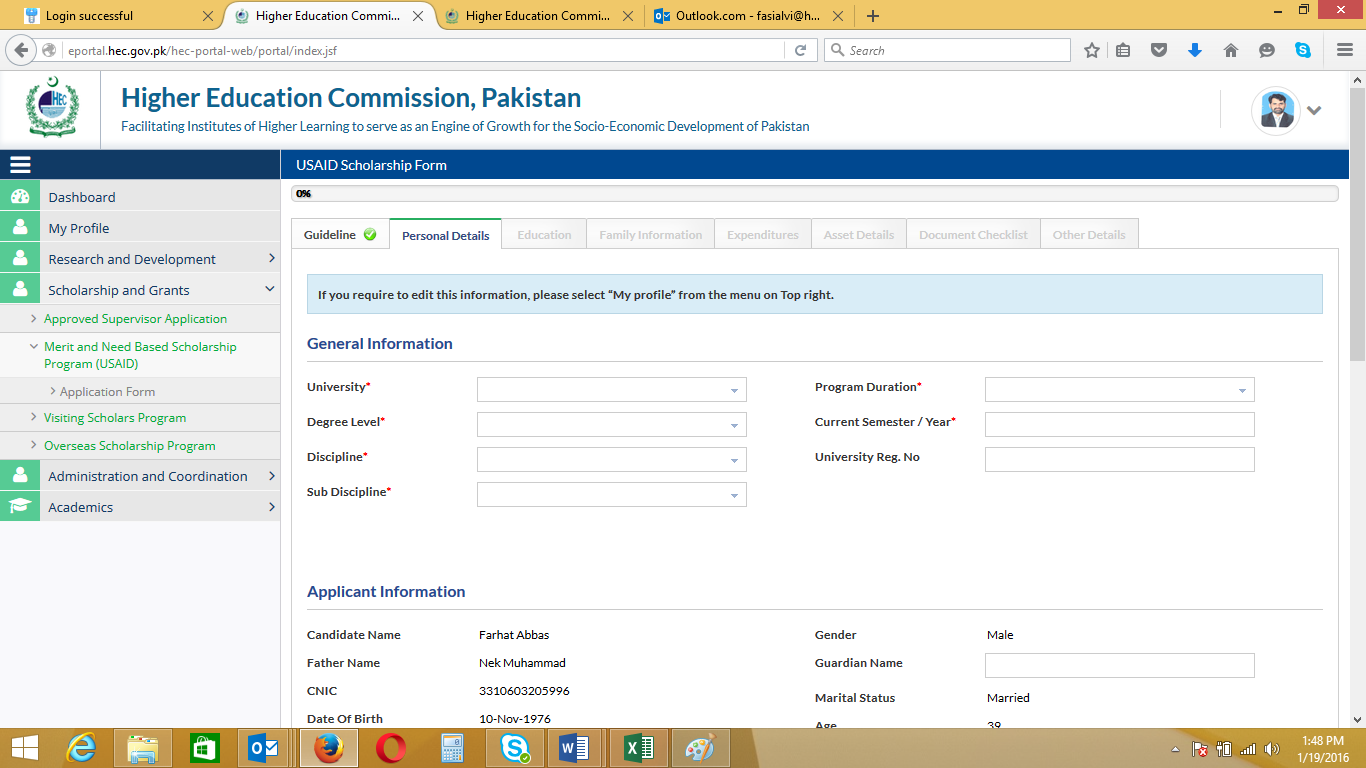 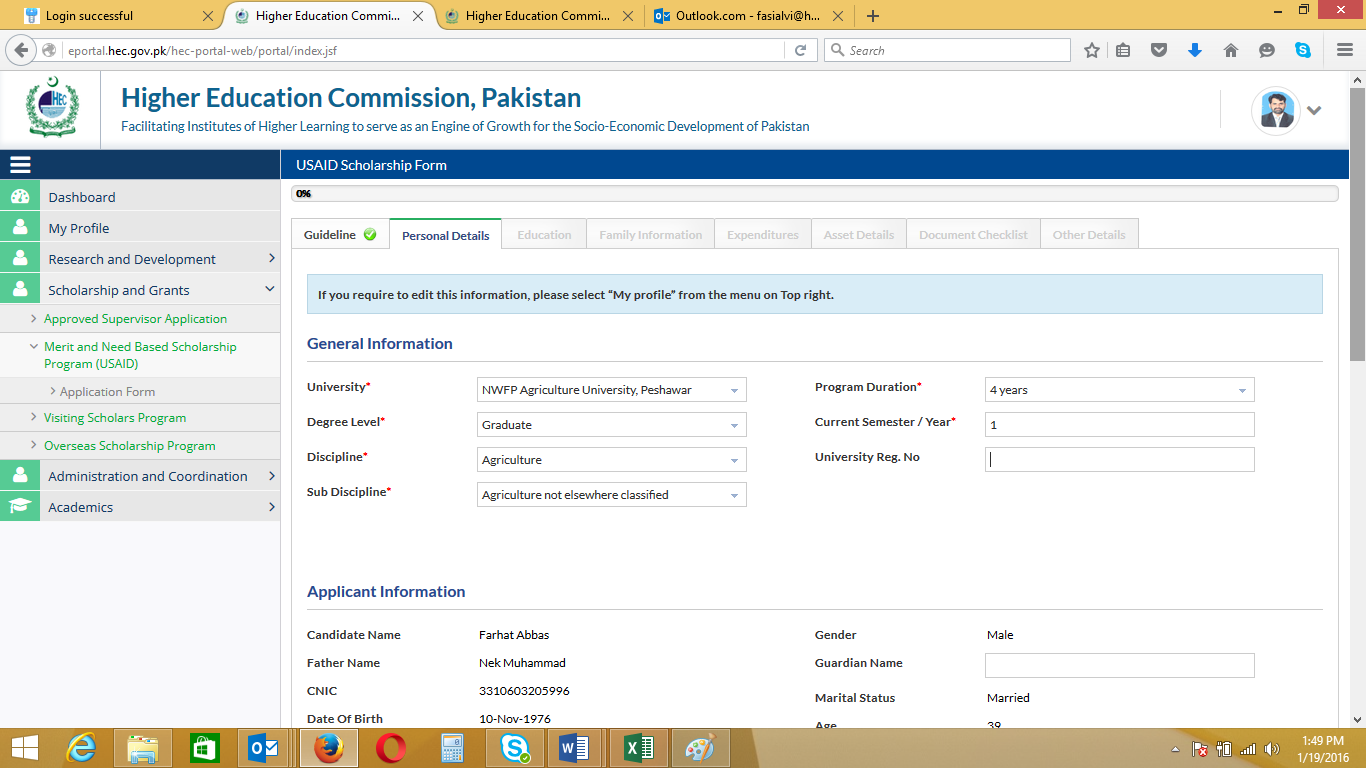 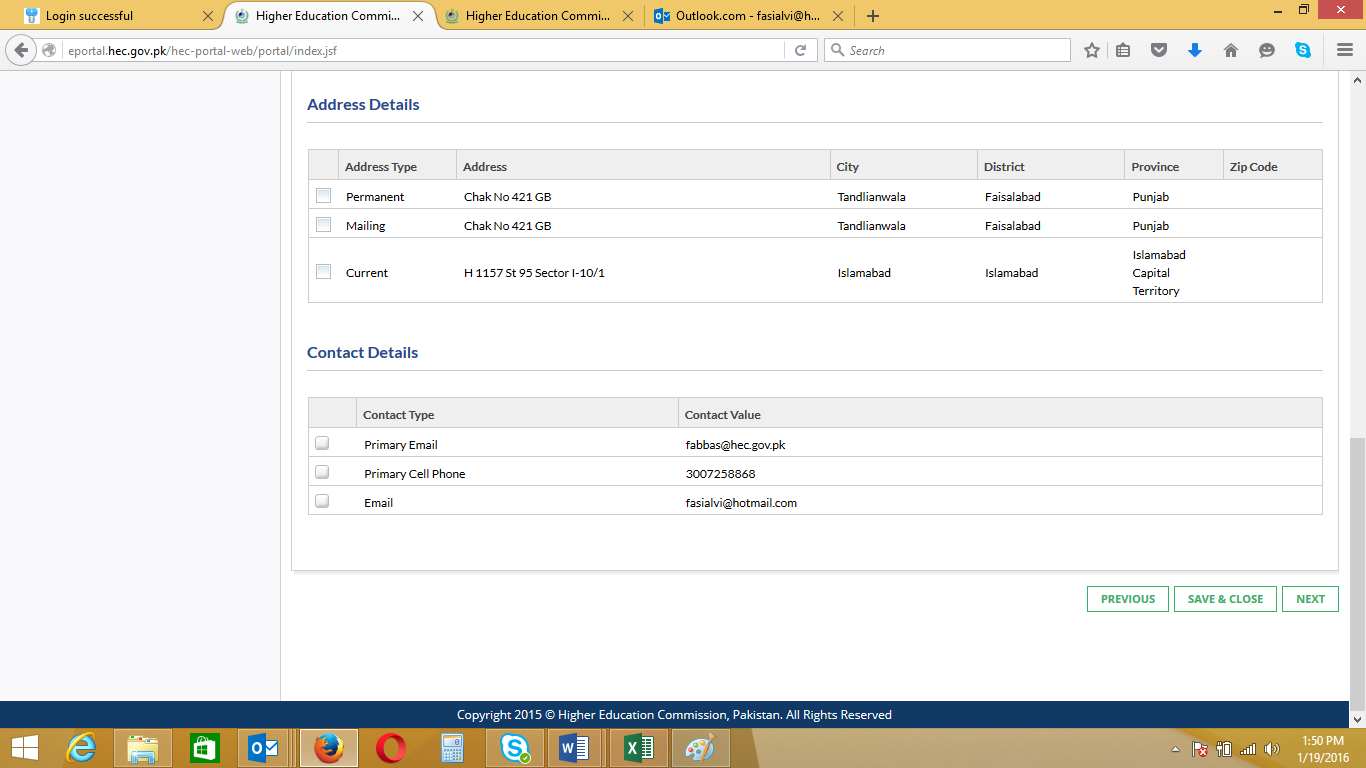 The fields have been already updated in Profile and also required in Application Form will be filled automatically while Applying for ScholarshipThe fields not updated are required to be updated under each TabAfter entering data under all tabs, click “Submit” The below screen shows the submitted form under Dashboard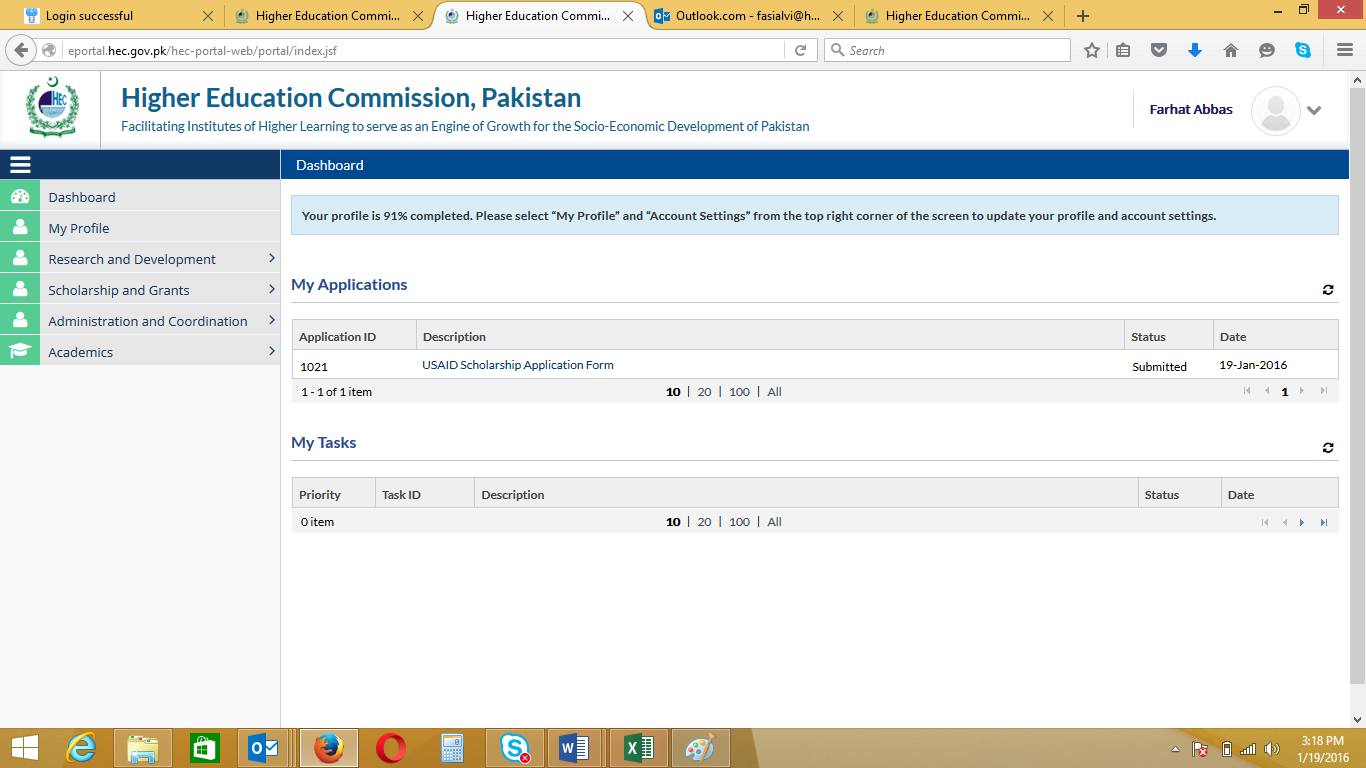 Please Note that :The submitted Form cannot be edited. Please check saved information carefully before click “Submit”.You can upload the required documents also Print Form by clicking “Print Application” and attach your copies of required documentsSubmit to the financial Aid office